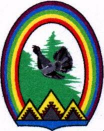 ДУМА ГОРОДА РАДУЖНЫЙХанты-Мансийского автономного округа – Югры РЕШЕНИЕот 26 апреля 2016 года				                                         № 118Об отчете о деятельности главы города, администрации города за 2015 год   Заслушав отчет главы города Радужный о деятельности главы города, администрации города за 2015 год, Дума города решила:   Отчет о деятельности главы города, администрации города за 2015 год принять к сведению и признать деятельность главы города удовлетворительной.Председатель Думы города		                                         Г.П. БорщёвПриложениек решению Думы городаот 26.04.2016 № 118 ОТЧЕТО ДЕЯТЕЛЬНОСТИ ГЛАВЫГОРОДА,ДЕЯТЕЛЬНОСТИ АДМИНИСТРАЦИИ ГОРОДА ЗА 2015 ГОДСоциально-экономическое развитие городаПриоритетным направлением деятельности администрации города в 2015 году было создание условий для устойчивого экономического роста в соответствии с основными направлениями Стратегии социально-экономического развития города Радужного до 2030 года, принятой решением Думы города от 25.12.2014 № 525, с учетом особенностей социально-экономического развития, выраженных в сохранении макроэкономической стабильности и переходу к устойчивому развитию, повышению качества жизни населения, обеспечению эффективности системы муниципального управления. В целях обеспечения развития экономики города и сохранения социальной стабильности распоряжением администрации города от 30.04.2015 № 306р утвержден план мероприятий по обеспечению устойчивого развития экономики и социальной стабильности в городе Радужный на 2015 год и на период 2016 и 2017 годов.Макроэкономическая ситуация в муниципальном образовании городской округ город Радужный в 2011 – 2015 годах характеризуется показателями, включенными в таблицу:Динамика показателей социально-экономического развитиямуниципального образования городского округа города РадужныйДемографияЧисленность постоянного населения на 1 января 2016 составила 42,9 тыс. человек. Определяющим фактором формирования численности населения является естественный прирост. За 2015 год число родившихся  превысило число умерших в 3,7 раза и составило 711 человек.Динамика показателей демографической ситуацииГород Радужный относится к одной из самых «молодых» территорий автономного округа и занимает в этом рейтинге пятую позицию. Средний возраст радужнинцев на начало 2015 года составил 33,5 года, что на 0,6 лет моложе, чем средний возраст югорчан.В структуре населения доля лиц, моложе трудоспособного возраста – 24,1%, это на 1,7 процентных пунктов выше, чем в среднем по ХМАО – Югре (22,4%). Доля трудоспособного населения составляет 64,8 %, что на 0,3 процентных пунктов выше, чем по ХМАО – Югре (64,5 %). Доля граждан старше трудоспособного возраста – 11,1 % (ХМАО – Югра – 13,1 %).По данным Территориального органа Федеральной статистики по Ханты-Мансийскому автономному округу число прибывших на территорию города составило 2 339 человека, число убывших составило 2 812 человек. Миграционный отток населения составил 473человека.Из числа прибывшего населения 63,2 % – граждане других субъектов Российской Федерации, 36,7 % – граждане стран СНГ и 0,1 % – граждане дальнего зарубежья. Из общего числа прибывших граждан из других субъектов РФ порядка 20,3 % – прибывшие из республики Дагестан, 16,5 % – из городов Ханты-Мансийского автономного округа – Югры; 13,3% – из республики Башкортостан. Среди прибывших в город граждан из стран СНГ преобладают граждане Украины – 38,6 %, Таджикистана –  37,8 %. В течение 2015 года среди выбывшего населения 98,9 % переехали в другие субъекты Российской Федерации. Основными территориями для выезда граждан стали: Ханты-Мансийский автономный округ – Югра – 28,8 %, Тюменская область – 10,0 %, республика Башкортостан – 7,6 %, республика Дагестан – 6,9 %, Краснодарский край – 6,0 %, Москва – 2,9 %, Санкт – Петербург – 2,8 %.Из числа выбывших в станы СНГ – 28,6 % выбыли в Украину, 21,4 % - в Таджикистан, 21,4 – в Беларусь, 14,3 % – в Азербайджан.ПромышленностьВ 2015 году на долю промышленного производства приходилось 85,2 % от общего объема отгруженной продукции города. По итогам года по полному кругу предприятий – производителей промышленной продукции отгружено товаров собственного производства и выполнено работ (услуг) в объеме 22 361,9 млн. рублей.Динамика индексов промышленного производства по видам экономической деятельности в процентах к соответствующему периоду предыдущего годаСтруктура промышленного комплекса по-прежнему характеризуется преобладанием добывающих производств, на их долю приходится 60,3 % от  общего объема отгруженной промышленной продукции. Объем нефтедобывающей отрасти в 2015 году в стоимостном выражении составил 13 491,1 млн. рублей или 81,0 % к уровню прошлого года в сопоставимых ценах. Начиная с 2014 года в натуральном и стоимостном выражении добыча нефти, включая газовый конденсат, по городу Радужный не учитываются, в связи с требованиями, предъявляемыми к статотчетности в разрезе муниципальных образований.    Доля организаций обрабатывающего комплекса в промышленности города – 23,3 %. По итогам 2015 года индекс промышленного производства этого сектора промышленности составил 95,0% к уровню 2014 года.Значительная доля всей отгруженной продукции обрабатывающих производств (порядка 67,3 %) приходится на подраздел «производство машин и оборудования». За 2015 год объем производства машин и оборудования составил 3 514,5 млн. рублей или 102,8 % в сопоставимых ценах к уровню 2014 года. Предприятиями данного вида деятельности в городе являются ООО «Алмаз» и ООО «Радоп». Компания «Алмаз» – единственное в Западной Сибири предприятие-изготовитель серийного полнокомплектного погружного оборудования для добычи нефти, систем поддержания пластового давления. ООО «Радоп» осуществляет ремонт труб нефтяного сортамента. Общий объём выпуска продукции данного вида деятельности выполняется в соответствии с производственной необходимостью предприятий нефтегазодобывающего комплекса, являющихся основными потребителями сервисных услуг, и практически целиком зависит от положения дел в нефтедобывающей отрасли.В течение 2015 года ООО «Алмаз» произведено 713 установок погружных центробежных электронасосов для добычи нефти (2014 год – 617), 876 - электродвигателей (2014 год – 729),  – изолированных проводов и кабелей (2014 год – ).За 2015 год объем производства готовых металлических изделий составил 953,6 млн. рублей или 157,5 % в сопоставимых ценах к уровню прошлого года, преимущественно, за счет низкой базы 2014 года. Предприятиями данного вида деятельности в городе являются ООО «Алмаз – металлообработка» и ООО «Варьегансервис». ООО «Алмаз – металлообработка» занимается изготовлением запасных частей для полнокомплектного погружного оборудования для добычи нефти, систем поддержания пластового давления, ООО «Варьегансервис» выполняет работы по обработке металлических изделий с использованием основных технологических процессов машиностроения.Начиная с 2015 года, сведения по производству нефтепродуктов исключены из статотчетности города и отнесены на территорию Нижневартовского района.В пищевой отрасли объем производства в 2015 году составил 2,2 млн. рублей или 56,5 % в сопоставимых ценах к уровню соответствующего периода прошлого года. Предприятиями пищевой отрасли в городе являются ОАО «Хлебозавод» и УП «Горводоканал», выпускающий бутилированную питьевую очищенную воду. За 2015 год ОАО «Хлебозавод» выработано 1 259,1 тонн хлеба и хлебобулочных изделий и 70,0 тонн кондитерских изделий, что соответственно составило 91,6 % и 100,2 %  к уровню соответствующего периода 2014 года. Руководство ОАО «Хлебозавод» проводит активную работу по улучшению технологий производства, расширению ассортимента и повышению качества выпускаемой продукции, организована разносная торговля. Снижение объемов по выпуску хлеба объясняется наличием на территории города иногородних поставщиков. УП «Горводоканал» произведено 842 тыс. полулитров питьевой очищенной воды (2014 год – 1 120 тыс. полулитров).Предприятием полиграфической отрасли в городе является МУП «Редакция газеты «Новости Радужного». Издательская деятельность и печатание газет являются одними из основных видов деятельности предприятия. За 2015 год выпущено продукции на 7,2 млн. рублей, или 48,0 % в сопоставимых ценах к уровню соответствующего периода 2014 года. Выпуск газет составил 0,6 млн. штук (2014 год – 0,5  млн. штук). Выпуск фирменных бланков, унифицированных форм и т.п. составил 0,4 млн. штук (2014 год – 0,6 млн. штук).Производство и распределение электроэнергии, газа и воды в отраслевой структуре промышленного производства занимало 16,3%. По итогам 2015 года индекс промышленного производства этого сектора экономики составил 106,0% к уровню 2014 года.Предприятиями теплоэнергетики выработано 394,6 тыс. Гкал теплоэнергии или 95,4 % уровня соответствующего периода прошлого года, что явилось результатом экономии потребления тепловой энергии.Малый и средний бизнесДинамика показателей развития субъектов малого бизнесаВ течение 2015 года на территории муниципального образования осуществляли свою деятельность 2 022 субъекта малого и среднего предпринимательства, в том числе:456 – малые предприятия (с учетом микропредприятий) (2014 год –  454 ед.);10 – средние предприятия (2014 год – 10 ед.); 1 556 – индивидуальные предприниматели (2014 год – 1 277).Среднесписочная численность работников на предприятиях малого и среднего бизнеса оценивается порядка 4,1 тыс. человек. На 01.01.2016 количество зарегистрированных индивидуальных предпринимателей составило 1,56 тыс. человек и около 4,6 тыс. человек были заняты трудом по найму у отдельных граждан. Таким образом, малый и средний бизнес охватил порядка   45% работающего населения города.Наиболее популярными для малых предприятий оставались в течение 2015 года такие виды экономической деятельности как розничная торговля и общественное питание, обрабатывающие производства.В целях повышения роли малого и среднего предпринимательства в экономике города действует муниципальная программа «Развитие малого и среднего предпринимательства в городе Радужный на 2014 – 2020 годы». За 2015 год общий объем финансирования мероприятий Программы составил 2 600,8 тыс. рублей, из них 2 280,8 тыс. рублей – средства бюджета автономного округа и 320,0 тыс. рублей  – средства бюджета муниципального образования. В рамках программы 194 субъектам малого и среднего предпринимательства оказана информационно-консультационная поддержка; предоставлены гранты 2 субъектам молодежного предпринимательства и 2 начинающим предпринимателям-субъектам молодежного предпринимательства; 10 субъектам предпринимательской деятельности оказана финансовая поддержка в части компенсации арендных платежей за нежилые помещения; 3 субъектам оказана финансовая поддержка по возмещению части затрат по приобретению оборудования (основных средств) и лицензионных программных продуктов; 1 субъекту социального предпринимательства оказана финансовая поддержка в виде гранта.В муниципальном образовании, в целях создания благоприятных условий для развития малого и среднего  предпринимательства, совершенствования механизмов его поддержки, более широкого привлечения предпринимательских структур к решению городских проблем действует Совет по развитию малого и среднего предпринимательства города Радужный, на заседаниях которого рассматриваются актуальные вопросы, затрагивающие развитие предпринимательской деятельности.Через представительство Нижневартовского филиала Фонда поддержки предпринимательства Югры в г. Радужный за 2015 год консультационными услугами воспользовался 541 субъект малого и среднего предпринимательства, согласованно 12 бизнес-планов от Центра занятости населения, обучение на профориентационных курсах по основам предпринимательской деятельности  «Азбука бизнеса» прошли 115 человек, обучение по программе «Факультет бизнеса» прошли 30 человек. Проведено анкетирование молодежи на участие в программе «Ты – предприниматель» в количестве 458 человек. Одобрено 25 проектов из средств Фонда микрофинансирования ХМАО – Югры на общую сумму 14 580 тыс. рублей. Одному субъекту предпринимательства одобрен проект по компенсации процентной ставки по кредитам на общую сумму кредита 2 000 тыс. рублей. Одному субъекту предпринимательства одобрен проект по компенсации первоначального взноса и лизинговых платежей на сумму 312 тыс. рублей, одному субъекту предпринимательства одобрен проект по поручительству на сумму 1 400 тыс. рублей. Субъекту молодежного предпринимательства выдан грант на 300 тыс. рублей.  Осуществляются мероприятия по оказанию субъектам малого и среднего бизнеса имущественной поддержки:- реализация преимущественного права на выкуп арендованного муниципального имущества путем купли-продажи с рассрочкой платежа до 5 лет. В 2015 году четыре субъекта малого и среднего предпринимательства  реализовали преимущественное право на приобретение арендуемого муниципального имущества. Площадь четырех выкупленных объектов недвижимости составила 1 760,1 квадратных метров;- предоставление субъектам малого и среднего предпринимательства муниципального имущества в аренду. В перечень муниципального имущества, предоставляемого во владение и (или) пользование субъектам малого и среднего предпринимательства, включено 14 объектов муниципального имущества: 13 – объекты недвижимого имущества, 1 – объект движимого имущества. Общая площадь объектов муниципального имущества включенного в этот перечень составляет 3 973,3  кв. метров. За 2015 год обратились и получили имущественную поддержку 2 субъекта малого предпринимательства.Малый и средний бизнес активно привлекается к муниципальным закупкам. В 2015 году у субъектов малого предпринимательства размещено заказов для муниципальных нужд и нужд бюджетных учреждений на 77,7 млн. рублей, что составило 24,2 % от совокупного годового объемазакупок.В целях выявления в проектах муниципальных правовых актов положений, вводящих избыточные обязанности, запреты и ограничения для субъектов предпринимательской и инвестиционной деятельности или способствующих их введению, а также положений, способствующих возникновению необоснованных расходов субъектов предпринимательской и инвестиционной деятельности и бюджета города Радужный в отчетном году начата работа по проведению оценки регулирующего воздействия (далее – ОРВ).В рамках стабилизации социальной напряженности на рынке труда на территории муниципального образования г. Радужный реализуется государственная программа «Содействие занятости населения в Ханты-Мансийском автономном округе – Югре на 2014 – 2020 годы». Одним из направлений программы является содействие развитию предпринимательства  и самозанятости безработных граждан, в рамках которого предусмотрено оказание финансовой помощи безработным гражданам, желающим зарегистрировать собственный бизнес. За 2015 год оказана финансовая помощь  безработным гражданам, желающим зарегистрировать собственный бизнес, в результате чего зарегистрировали предпринимательскую деятельность 17 человек из числа безработных.ИнвестицииПо итогам 2015 года объем инвестиций в основной капитал по организациям, не относящимся к субъектам малого предпринимательства, составил 3 202,8 млн. рублей или 66,9% в сопоставимых ценах к уровню 2014 года. Динамика показателей,характеризующих инвестиционную деятельность Основную долю в структуре инвестиций по источникам финансирования в 2015 году занимали собственные средства предприятий – порядка 85,3 %, на долю привлеченных средств приходилось – 14,7 %, из них бюджетные средства - порядка 4,5 %.  Пересмотр инвестиционного спроса во многом определил снижение объема работ и услуг по виду экономической деятельности «Строительство». Объем работ и услуг по данному виду экономической деятельности за 2015 год составил 282,6 млн. рублей, или 58,8 % уровня 2014 года в сопоставимых ценах.Динамика показателей жилищного строительстваВ течение 2015 года введены в эксплуатацию в ходе строительства  общей площади индивидуальных жилых помещений.В рамках Адресной инвестиционной программы Ханты – Мансийского автономного округа – Югры, государственных и муниципальных программ в 2015 году введены в эксплуатацию объекты:- «Улица Бульварная», протяженность улицы ;- «Строительство и реконструкция проездов по улице Брусничная», протяженность проездов . Кроме этого, в 2015 году велись работы на объекте «Улица Детская». В течение года получено положительное заключение о проверке достоверности определения сметной стоимости объекта, положительное заключение государственной экспертизы  и утверждена проектная документация, на 47 % от муниципального контракта выполнены строительно-монтажные работы по устройству дороги. В 2016 году строительство дороги будет продолжено в соответствии с графиком к муниципальному контракту.  В целях организации работы по решению вопросов, связанных с инвестиционной деятельностью, осуществляемой на территории города Радужный, создан Совет по вопросам развития инвестиционной деятельности. Совет является постоянно действующим совещательным органом. В состав Совета вошли представители администрации города, депутаты Думы города, сопредседатель Совета малого и среднего предпринимательства в городе Радужный, предприниматели. В течение 2015 года проведено 5 заседаний Совета, на которых рассматривались следующие вопросы:- рассмотрение инвестиционного проекта по строительству «Завода по глубокой переработке ТБО»;- назначение муниципальных служащих, ответственных за сопровождение реализуемых и планируемых к реализации инвестиционных проектов;- формирование перечня объектов инвестиционной инфраструктуры в городе Радужный;- рассмотрение и использование материалов лучших муниципальных практик, направленных на улучшение инвестиционного климата и развитие малого и среднего предпринимательства для применения в муниципальном образовании;- демонстрация интерактивной инвестиционной карты Ханты-Мансийского автономного округа – Югры;- информация об инвестиционном портале Ханты-Мансийского автономного округа – Югры;- прочие вопросы по формированию благоприятного инвестиционного климата в городе Радужный.В целях формирования благоприятных условий ведения предпринимательской деятельности, обеспечения благоприятного инвестиционного климата на официальном сайте администрации города разработан раздел «Инвестиции. Формирование благоприятных условий ведения предпринимательской деятельности». В данном разделе размещены:- инвестиционные нормативно-правовые базы Ханты-Мансийского автономного округа – Югры и муниципального образования города Радужный;-  инвестиционный паспорт города Радужный;- План мероприятий по формированию благоприятного инвестиционного климата в муниципальном образовании;- перечень инвестиционных проектов;- перечень инвестиционных площадок;- перечень муниципальных услуг, предоставляемых субъектам предпринимательства;- информация об институтах развития и организациях инфраструктуры поддержки предпринимательства и др.Уровень жизни населенияДинамика показателей уровня жизни населенияПо итогам 2015 года среднедушевые денежные доходы населения составили 29 921,5 рублей, номинально увеличившись по сравнению с соответствующим периодом 2014 года на 3,5 %. Достигнутый уровень денежных доходов населения позволяет обеспечивать 2,1 бюджета прожиточного минимума (14 350 рублей). Реальные располагаемые денежные доходы населения (скорректированные на уровень инфляции) оцениваются – 90,7 %.За 2015 год начисленная среднемесячная заработная плата на одного работающего по крупным и средним предприятиям города составила 51 570,0 рублей, номинально увеличившись на 1,8 %. Реальная заработная плата составила – 88,9 %. Соотношение средней заработной платой к бюджету прожиточного минимума (14 350 рублей) составило 3,6.В соответствии с Указами Президента Российской Федерации от 7 мая 2012 года №597 «О мероприятиях по реализации государственной социальной политики» и от 1 июня 2012 года №761 «О  национальной стратегии действий в интересах детей на 2012 – 2017 годы» в муниципальном образовании приняты и реализуются меры по поэтапному достижению целевых ориентиров повышения заработной платы педагогических работников образовательных учреждений общего образования, педагогических работников дошкольного и дополнительного образования, работников учреждений культуры: утвержден график достижения примерных (индикативных) значений соотношения средней заработной платы отдельных категорий работников муниципальных учреждений к средней заработной плате по Ханты-Мансийскому автономному округу – Югре на период 2012 – 2018 годы (распоряжение администрации города от 28.01.2013 № 74-р (с изменениями));приняты «дорожные карты» – Планы мероприятий в сферах образования, культуры предусматривающие мероприятия, сроки исполнения, ответственных по повышению средней заработной платы работников, структурные преобразования, направленные на повышение эффективности и качества услуг, предоставляемых населению.В результате выполнения комплекса мер, среднемесячная заработная плата работников бюджетной сферы по итогам 2015 года увеличилась на3,5 %, достигнув 41 212,0  рублей.Динамика среднемесячной заработной платы  по отдельным категориям работников бюджетной сферырублейЗанятость населенияДинамика показателей занятости населенияПо итогам 2015 года численность экономически активного населения муниципального образования составила 23,2 тыс. человек или  54,1 % от общей численности населения города (2014 год – 23,1 тыс. человек или 53,7 %). Из числа экономически активного населения в экономике были заняты 22,9 тыс. человек или 98,7 %, что на 0,4 % больше аналогичного показателя соответствующего периода прошлого года. Среднесписочная численность работающих по полному кругу организаций составила 16,73 тыс. человек или 99,4 % к соответствующему периоду прошлого года. Преобладающая часть занятого населения – 13,7 тыс. человек сосредоточена на крупных и средних предприятиях и организациях (2014 год – 14,0 тыс. человек).На конец декабря 2015 года число граждан, обратившихся за содействием в поиске подходящей работы, составило 418 человек. По сравнению с соответствующим периодом 2014 года численность граждан, обратившихся за содействием в поиске подходящей работы, увеличилась на 93 человек или на  28,6 %.По состоянию на 31 декабря 2015 года численность безработных, имеющих официальный статус безработного, составила 319 человек. По сравнению с соответствующим периодом прошлого года численность безработных увеличилась на 27,6 %.  Абсолютная численность безработных увеличилась на 69 человек. Показатель уровня регистрируемой безработицы по городу на 31 декабря 2015 года составил 1,41 % от экономически активного населения.Среди зарегистрированных на 31.12.2015 безработных: 117 человек или   36,7 % – молодежь в возрасте 16-29 лет (на 31 декабря 2014 года – 39,6 %), 233 человека или 73,0 % – женщины (на 31 декабря 2014 года – 70,8 %), 16 человек  или 5,0 % – инвалиды (на 31 декабря 2014 года – 6,8 %). Наблюдается увеличение среди безработных доли неконкурентоспособной категории граждан – женщины.Коэффициент напряженности (численность незанятых граждан, зарегистрированных в службе занятости населения, в расчете на одну заявленную вакансию) на 31.12.2015 составил 0,8 (на 31 декабря 2014 года – 0,45).В целях обеспечения на территории автономного округа государственных гарантий гражданам в области содействия занятости населения и защиты от безработицы, действует государственная программа «Содействие занятости населения в Ханты-Мансийском автономном округе – Югре на 2014 – 2020 годы». Кроме того, в целях создания условий для эффективного поведения молодежи на рынке труда в городе действует подпрограмма «Оказание содействия в трудовой занятости молодежи города на временной и постоянной основе» муниципальной программы «Развитие образования в городе Радужный на 2014 – 2020 годы».  В 2015 году на реализацию мероприятий в сфере содействия занятости населения и снижению напряженности на рынке труда направлено 17 740,5 тыс. рублей, из них 363,4 тыс. рублей – средства федерального бюджета, 11 630,9 тыс. рублей – средства бюджета автономного округа; 5 746,2 тыс. рублей – средства городского бюджета.Всего за 2015 год, по мероприятиям активной политики по содействию занятости населения, трудоустроены 806 человек, из них 180  человек принимали участие в оплачиваемых общественных работах; временно трудоустроены 566 подростков от 14 до 18 лет; трудоустроены 35 безработных граждан, испытывающий трудности в поиске работы; трудоустроены 24 человека, из числа безработных до 25 лет, выпускников высших, средних, начальных образовательных учреждений; трудоустроен 1 безработный пенсионного возраста. Кроме того, 133 человека из числа безработных направлены на профессиональное обучение, подготовку и повышение квалификации.Активная политика в сфере занятости населения в течение 2015 года способствовала созданию 157 постоянных рабочих мест субъектами малого предпринимательства, а также 806 временных рабочих мест.Формирование, исполнение бюджета городаБюджетная политика в 2015 году по-прежнему была ориентирована на обеспечение эффективного управления муниципальными финансами. Основная задача органов местного самоуправления состояла в оценке приоритетности реализуемых мероприятий с учетом реальных возможностей бюджета.Первоначально доходы городского бюджета на 2015 год были утверждены решением Думы города в сумме 2 680,2 млн. рублей, расходы бюджета города – 2 749,9 млн. рублей. В течение 2015 года шесть раз были внесены изменения в утвержденный бюджет. Также по основаниям, разрешающим вносить изменения в параметры бюджета без внесения изменений в решение Думы города, были произведены корректировки основных характеристик бюджета города Радужный.В течение года плановые назначения по доходам бюджета города увеличены на 178,8 млн. рублей, или на 6,7% и составили  2 859,0 млн. рублей. Расходная часть бюджета города увеличена на 250,8 млн. рублей, или на 9,1 %  и составила 3 000,6 млн. рублей.Основным источником увеличения плановых назначений, как по доходам, так и по расходам являются безвозмездные поступления из бюджета автономного округа.Фактически за 2015 год в бюджет города поступило 2 848,1 млн. рублей. Плановые  назначения  выполнены  на 99,6 %.По  налоговым и неналоговым  доходам  исполнение составило 685,8 млн. рублей или 100,0 % к плановым назначениям. Удельный вес налоговых и неналоговых доходов в общей сумме поступивших доходов составил 24,1 %.Безвозмездные поступления пополнили бюджет города на 2 162,2 млн. рублей или 75,9 % к общему исполнению.Основным источником поступления в доходную часть бюджета города являются безвозмездные перечисления из бюджета автономного округа – дотации, субсидии, субвенции, трансферты. По сравнению с соответствующим периодом прошлого года безвозмездные перечисления из бюджета округа увеличились на 606,0 млн. руб. или 40,2 % и составили 2 113,4 млн. рублей.Исполнение по расходам составило за 2015 год 2 899,5 млн. рублей. По сравнению с аналогичным периодом прошлого года расходы увеличились на 172,4 млн. руб. или на 6,3 %.Расходы бюджета города Радужный в 2015 году имели программную структуру, основу которой составляли 19 муниципальных программ. Применение программно-целевого метода планирования и исполнения бюджета способствовало повышению результативности бюджетных расходов, ответственности и заинтересованности исполнителей программ за достижение наилучших результатов в рамках ограничения финансовых ресурсов. Всего на реализацию программ было направлено 2 493,4 млн. рублей, что составило 96,7% к уточненному плану на год. Удельный вес программно-целевых расходов сложился в размере 86,0 % к общему объему исполненных расходов (2014 год – 82,6%).	Непрограммные расходы составили 138,2 млн. рублей или 98,2 % к уточненному плану на год, их удельный вес составил 4,8 % в общих расходах бюджета города.Расходная часть бюджета города сохранила свою социальную направленность. Приоритетным направлением бюджета города в течение 2015 года в области расходов по-прежнему являлась социальная сфера, что обеспечило удовлетворение потребностей граждан в услугах образования, физической культуры и спорта, создание условий для культурного и духовного развития жителей города. На финансирование отраслей социальной сферы приходилось порядка 62,5 % от общего объема расходов или 1 812,2 млн. рублей. В общем объеме расходов в 2015 году наибольший удельный вес занимали расходы на образование – 50,6 %.Расходы на оплату труда и начисления на оплату труда, учитывая расходы автономных и бюджетных учреждений, за отчетный период составили 1 653,9 млн. рублей, или 57,0% в общем объеме расходов.Бюджет муниципального образования город Радужный за 2015 год исполнен с дефицитом в сумме 51,4 млн. рублей. Источниками финансирования дефицита бюджета в 2015 году являлись кредиты из бюджета автономного округа, кредиты кредитных организаций и остатки средств бюджетов, сложившиеся на начало отчетного периода.В течение отчетного года ежеквартально осуществлялся мониторинг выполнения Плана мероприятий по росту доходов, оптимизации расходов бюджета и сокращению муниципального долга города Радужный на 2015 год и плановый период 2016 и 2017 годов.Полученный бюджетный эффект от реализации мероприятий Плана по росту доходов бюджета муниципального образования в 2015 году составил 73,8 млн. рублей, по оптимизации расходов бюджета – 63,9 млн. рублей.В части роста доходной базы бюджета в 2015 году проводилась работа  по нескольким направлениям, включающим в себя вопросы привлечения задолженности в бюджеты бюджетной системы РФ, по налогам, привлечения к налогообложению объектов имущества, своевременности и полноты выплаты заработной платы и уплаты налога на доходы физических лиц.Осуществлялась работа с главными администраторами доходов бюджета города, направленная на исполнение ими бюджетных показателей и изыскание резервов доходов.В рамках мер, направленных на увеличение налоговой базы и объема поступлений, налоговых и неналоговых доходов в местный бюджет создана и постоянно работает межведомственная комиссия по мобилизации дополнительных доходов  в бюджет  городского округа город Радужный. За 2015 год проведено 10 заседаний комиссии по мобилизации дополнительных доходов в бюджет города. На заседание были приглашены 89 плательщиков, имеющих задолженность в бюджет города Радужный. Присутствовало 40  плательщиков.По итогам проведенных заседаний комиссий в городской бюджет  поступило 9,2 млн. рублей. По результатам проведенной претензионно-исковой работы комитетом по управлению муниципальным имуществом администрации города Радужный поступили денежные средства в сумме 9,2 млн. рублей.Бюджетный эффект от реализации мероприятий по оптимизации расходов за 2015 год составил  63,9 млн. рублей.Основной эффект по расходам составили мероприятия по оптимизации бюджетной сети муниципальных учреждений, штатной численности, расходов на муниципальные закупки, финансового обеспечения выполнения муниципального задания муниципальными учреждениями города. По итогам 2015 года просроченная кредиторская задолженность отсутствует.В течение  финансового года обеспечивалось выполнение действующих обязательств, особенно в части  социально-значимых расходов, что является безусловным приоритетом бюджетной политики города и будет продолжено  в 2016 году.Внутренний муниципальный финансовый контрольВ рамках финансового контроля весь отчетный период осуществлялся внутренний муниципальный финансовый контроль путем проведения комплексных ревизий и проверок. Направление деятельности и перечень объектов проверок в 2015 году определены в соответствии с планом контрольных мероприятий отдела муниципального финансового контроля администрации города Радужный на 2015 год.Всего в отчетном периоде проведено 8 контрольных мероприятий, что на 3 мероприятия больше, чем в 2014 году.По итогам контрольной деятельности в сфере бюджетных правоотношений установлено 64 факта нарушений (недостатков в работе) действующего законодательства и нормативных правовых актов. Завышены расчетные суммы субсидий в результате неверного подхода при определении площадей помещений и отсутствия алгоритма расчета суммы субсидии на общую сумму  889,6 тыс. рублей.В сфере контроля за соблюдением законодательства о контрактной системе в сфере закупок проверено 248 закупок на общую сумму 202 537,4 тыс. рублей.Установлено 276 фактов нарушения Федерального закона от 05.04.2013 №44-ФЗ, из них:- 5 фактов нарушения законодательства Российской Федерации о контрактной системе в сфере закупок, имеют признак административного правонарушения;- 271 факт нарушения законодательства Российской Федерации о контрактной системе в сфере закупок имеют признак дисциплинарной ответственности.По результатам контрольных мероприятий и проверок в сфере закупок,  были составлены акты проверок, в целях устранения выявленных нарушений, устранения причин и условий таких нарушений в адрес руководителей проверенных объектов (организаций) выдано 6 представлений, 1 предписание. Рекомендации по 5 представлениям исполнены, 1представление находится в стадии исполнения, 1 предписание отменено распоряжением главы города Радужный.  Результаты проверки финансово-хозяйственной деятельности и законности расходования денежных средств  УП «РТС» города  Радужный,  затраченных на подготовку к осенне-зимнему периоду 2015 – 2016 годов, направлены документы в прокуратуру города.Экономическая работаВ целях создания условий для развития экономики города и сохранения качества жизни горожан утвержден план мероприятий по обеспечению устойчивого развития экономики и социальной стабильности в городе Радужный на 2015 год и на период 2016 и 2017 годов, в рамках которого выполнены все 30 мероприятия, по 35 мероприятиям реализация продолжится в 2016 году. Информация о реализации плана ежемесячно размещается на официальном сайте администрации города Радужный в сети "Интернет".В соответствии с нормативными документами Российской Федерации и Ханты-Мансийского автономного округа – Югры разработаны и внесены на рассмотрение Думы города предварительные итоги социально-экономического развития города за 2015 год и прогноз социально-экономического развития города Радужный на 2016 год и на плановый период 2017 и 2018 годов. Результаты прогнозных расчетов используются для обоснования целей и задач социально-экономического развития города Радужный и служат основой для разработки проекта городского бюджета на очередной финансовый год.Ежеквартально разрабатывалась и анализировалась информация об итогах социально-экономического развития города, основные показатели которых размещались на официальном сайте администрации города.В 2015 году в городе Радужный действовало 19 муниципальных программ.В числе приоритетов – сохранение качества жизни населения города, создание благоприятной и конкурентной среды для развития бизнеса и привлечения инвестиций, жилищное строительство, развитие сферы образования, культуры, спорта в соответствии с задачами, поставленными Президентом Российской Федерации в Послании Федеральному Собранию Российской Федерации.На выполнение муниципальных программ (без учета ведомственных) направлен 2 493,4 млн. рублей, в том числе средств федерального бюджета – 0,2 млн. рублей, бюджета автономного округа – 1 463,4 млн. рублей, городского бюджета – 1 029,8 млн. рублей. Средний уровень исполнения муниципальных программ составил 96,7 % и увеличился по сравнению с прошлым годом на      2,0 %.Оценка эффективности реализации муниципальных программ осуществлялась по 206 показателям, ожидаемое значение достигнуто в полном объеме по 179 показателям, ожидаемое значение достигнуто от 25 до 100% – по 21 показателю, достигнуто менее 25% – по 3 показателям. По 3 показателям не учтена степень достижения по причине отсутствия данных для расчета, которые будут получены в первом полугодии 2016 года. В целом, можно отметить положительную динамику в достижении плановых значений показателей. В результате на 1 рубль средств городского бюджета привлечено 1,42 рубля средств федерального, окружного бюджетов.Исполнение муниципальных программ города Радужный осуществлялось в плановом режиме, в соответствии с утвержденными комплексными планами (сетевыми графиками). Степень выполнения комплексных планов (сетевых графиков) муниципальных программ соответствовало запланированным на 2015 год значениям и составило 97,2 %.По итогам проведенной оценки эффективности реализации муниципальных программ оценка «отлично» поставлена 8 муниципальным программам (2014 год – 2), оценка «хорошо» – 10 программам (2014 год – 16), оценка «удовлетворительно» – 1 программе (2014 год – 1). Для улучшения инвестиционного климата и повышения инвестиционной привлекательности актуализирован Инвестиционный паспорт города, который содержит данные об экономическом потенциале и наличии площадок для реализации инвестиционных проектов. Для привлечения инвесторов электронная версия Инвестиционного паспорта города размещена на официальном сайте в разделе "Инвестиции. Формирование благоприятных условий ведения предпринимательской деятельности».В целях принятия управленческих решений по развитию социальной сферы подготовлены обновленные социальные паспорта муниципальных учреждений по состоянию на 01.01.2015.Разработаны муниципальные правовые акты о нормировании в сфере закупок товаров, работ, услуг для обеспечения муниципальных нужд, которые вступают в силу с 1 января 2016 года и направлены на обеспечение эффективности расходования средств бюджета.Утвержден порядок проведения оценки регулирующего воздействия проектов нормативных правовых актов администрации города Радужный, экспертизы и оценки фактического воздействия нормативных правовых актов администрации города Радужный, затрагивающих вопросы осуществления предпринимательской и инвестиционной деятельности.Утверждены:- методические рекомендации по проведению оценки регулирующего воздействия проектов нормативных правовых актов администрации города Радужный и экспертизы нормативных правовых актов администрации города Радужный;	- формы соглашения о взаимодействии между администрацией города Радужный и организациями, представляющими интересы предпринимательского и инвестиционного сообщества, при оценке регулирующего воздействия проектов нормативных правовых актов и экспертизе нормативных правовых актов;	- формы отчета об оценке регулирующего воздействия проектов нормативных правовых актов администрации города Радужный и об экспертизе нормативных правовых актов;	- формы заключения об оценке регулирующего воздействия проекта нормативного правового акта и заключения об экспертизе нормативного правового акта;	- методику оценки стандартных издержек субъектов предпринимательской и инвестиционной деятельности, возникающих в связи с исполнением требований регулирования;- методику проведения публичных консультаций.В целях обеспечения информационно-аналитической поддержки проведения процедуры оценки регулирующего воздействия проектов нормативных правовых актов администрации города Радужный, экспертизы и оценки фактического воздействия нормативных правовых актов администрации города Радужный, затрагивающих вопросы осуществления предпринимательской и инвестиционной деятельности в муниципальном образовании город Радужный заключено Соглашение о взаимодействии между администрацией города Радужный и Нижневартовской торгово-промышленной палатой, представляющей интересы предпринимательского и инвестиционного сообщества, при оценке регулирующего воздействия проектов нормативных правовых актов и экспертизе нормативных правовых актов.В муниципальном образовании доброй традицией стало подписание Соглашения о сотрудничестве между Правительством Ханты-Мансийского автономного округа – Югры и ОАО «НК «Роснефть». Данное Соглашение позволяет совместно с руководством предприятия участвовать в софинансировании целого ряда социальных проектов и программ. Согласно заключенным Соглашениям в 2015 году поступило 60,4 млн. рублей. Средства были направлены на развитие социальной сферы города, укрепление материально-технической базы и проведение мероприятий учреждений образования, молодежной политики, культуры, спорта, социальной защиты, поддержку городской общественной организации ветеранов и общественной организации спортивного общества инвалидов «Феникс», благоустройство территории местной религиозной организации православный приход и др.Размещение муниципального заказаВажной составляющей экономической  деятельности  администрации  города является система размещения заказов для муниципальных нужд и нужд бюджетных учреждений.Единый порядок размещения муниципальных заказов на поставки товаров, выполнение работ, оказание услуг для государственных и муниципальных нужд  направлен на эффективное использование средств бюджетов и внебюджетных источников финансирования, расширение возможностей для участия физических и юридических лиц, развитие добросовестной конкуренции, обеспечение гласности и прозрачности процедур размещения заказов, предотвращение коррупции и других злоупотреблений в данной сфере.Всего за 2015 год для муниципальных нужд и нужд бюджетных учреждений закуплено товаров, работ и услуг на сумму 590,9 млн. рублей, в том числе:а) путем проведения торгов в форме открытого конкурса – 1,5 млн. рублей;б) путем проведения торгов в форме открытого аукциона в электронной форме – 124,0 млн. рублей;в) способом запроса котировок цен – 3,4 млн. рублей;г) способом размещения у единственного поставщика – 400,9 млн. рублей;д) закупки малого объема составили – 60,6 млн. рублей.По итогам процедур (открытого конкурса, открытого аукциона в электронной форме, запроса котировок цен) заключено 154 контракта на поставку товаров, выполнение работ и оказание услуг на общую сумму 129,4 млн. рублей. Основная доля контрактов заключена с субъектами предпринимательской деятельности, зарегистрированными на территории города Радужный.В отчетном периоде заключено 282 контракта на сумму 400,9 млн. рублей у единственного поставщика (исполнителя, подрядчика). Это контракты, заключенные по результатам несостоявшихся процедур  и с  предприятиями, деятельность которых отнесена к сфере естественных монополий.В соответствии с требованиями действующего законодательства у субъектов малого предпринимательства размещено 77,7 млн. рублей, что составило 24,2 % от совокупного годового объема закупок, рассчитанного с учетом части 1.1 статьи 30 Федерального закона № 44-ФЗ.Размещение заказа для муниципальных нужд и нужд бюджетных учреждений всеми способами закупок позволило сэкономить 41,9 млн. рублей средств городского бюджета и внебюджетных средств.Ценовая политикаВ 2015 году администрацией города проводились мероприятия, направленные на сохранение действующего уровня цен (тарифов) на услуги, оказываемые муниципальными предприятиями и учреждениями, и сдерживания  темпа  роста цен (тарифов) за счет эффективного использования их внутренних резервов.Проведение ежемесячного мониторинга действующих цен и тарифов позволяет реально оценить  ценовую ситуацию на продукты питания, нефтепродукты, строительные материалы и услуги  жилищно-коммунального комплекса и выявить факторы, оказывающие влияние  на динамику цен. В 2015  году уровень  роста  цен на продукты питания, в силу экономических условий, сложившихся  в связи с вводом экономических санкций на ввоз отдельных товаров на территорию Российской Федерации, значительно превысил уровень роста цен в предыдущие годы, за исключением  2014 года. В сравнении с  итогами  2014 года  темп роста цен на продовольственные товары снизился более чем в 2 раза, но по-прежнему остается  высоким. Уровень цен на продовольственные товары, сложившиеся на территории города Радужный, по-прежнему  чуть ниже среднего уровня цен, сложившегося на территории автономного округа.  Цены на нефтепродукты  на автозаправочных станциях города  по итогам года  выросли в среднем на 2 %, в том числе  по маркам нефтепродуктов: бензин АИ-95  - на  0,7 %,  А-80 -  на 3,8 % и  дизтопливо - на  2 %. По бензину марки АИ-92  цены к концу года снизились на 2,7%Тарифы на  большинство  образовательных платных  услуг и спортивно-оздоровительные услуги, оказываемых муниципальными бюджетными учреждениями в 2015 году не повышались. Рост платных услуг для населения обусловлен в основном расширением перечня оказываемых услуг, с целью максимального удовлетворения спроса населения в дополнительных образовательных и спортивно-оздоровительных услугах.В сфере оказания коммунальных услуг порядок установления тарифов на коммунальные услуги остался прежним. Тарифы на коммунальные услуги установлены в рамках предельных уровней тарифов, утвержденных Региональной службой по тарифам РФ по соответствующему виду коммунального ресурса. В течение 1 полугодия 2015 года тарифы на коммунальные услуги жилищно-коммунального комплекса оставались на уровне прошлого года. Повышение тарифов на услуги теплоснабжения, водоснабжения и водоотведения произведено с 1 июля 2015 года. В целях недопущения  превышения уровня платежей граждан за коммунальные услуги, сверх установленного законодательно предельного уровня платежей с 1 июля 2015 года введены новые понижающие коэффициенты к нормативам потребления коммунальных услуг.  Таким образом, предельный уровень платежей граждан за коммунальные услуги  в 2015 году для жителей города Радужного  составил11,5  %.  Размеры взносов на капитальный ремонт общего имущества, установленные по  типам  многоквартирных домов и введенные  в действие с сентября 2014 года  в 2015 году остались на прежнем уровне.  В соответствие с Приказом Региональной службы по тарифам «Об установлении предельных максимальных тарифов на перевозки пассажиров и багажа автомобильным транспортом» установлен новый  тариф  на одну поездку в автобусах общего пользования городского и пригородного сообщения  в размере  20 рублей.  Информационные технологииРабота администрации города в сфере развития информационных технологий была направлена в первую очередь на модернизацию существующей информационной и телекоммуникационной структуры, необходимой для реализации электронного взаимодействия граждан и структурных подразделений администрации города.Проводилась планомерная и последовательная работа по внедрению электронных сервисов предоставления государственных и муниципальных услуг. Ожидаемые конечные результаты мероприятий – оптимизация порядка предоставления услуг, прозрачность их оказания, повышение качества и доступности услуг для физических и юридических лиц.В 2015 году была продолжена работа по приведению разделов официального портала администрации города в соответствии с требованиями федерального законодательства об обеспечении доступа к информации о деятельности органов местного самоуправления. Портал является единой точкой доступа граждан и организаций к информации о деятельности администрации города и структурных подразделений, Думы города, муниципальных учреждений города Радужный. Сайт доступен любому пользователю сети Интернет и организован таким образом, чтобы обеспечить простой и эффективный поиск информации и ее представление. В среднем в 2015 году количество посещений сайта составило более 24 тыс. в месяц. Доступ пользователей к информации на официальном портале осуществляется на основе общедоступного программного обеспечения.На сайтах администрации и Думы города работали «Интернет-приемные», через которые граждане имели возможность обратиться к главе города,  заместителям главы администрации города.Для осуществления межведомственного взаимодействия при предоставлении государственных и муниципальных услуг в течение 2015 года проводилась работа по организации защищенных каналов связи с региональной системой межведомственного электронного взаимодействия (СМЭВ) и по обеспечению специалистов и руководителей администрации города Радужный электронными цифровыми подписями. Использование СМЭВ призвано уменьшить для заявителя число необходимых посещений органа, предоставляющего услугу, и сократить сроки предоставления услуги.В 2015 проведены работы по обеспечению готовности отдела ЗАГС города к взаимодействию с заявителями через Единый портал государственных и муниципальных услуг.На базе бюджетного учреждения культуры "Библиотечно-музейный центр" работает центр общественного доступа. Он включает в себя 11 рабочих мест, в том числе 1 место для работы лиц с ограниченными возможностями. Горожане получали бесплатные консультации специалистов Управления Министерства юстиции РФ по ХМАО-Югре, Нотариальной палаты по ХМАО-Югре, Управления Федеральной службы судебных приставов по ХМАО-Югре и Управления Росреестра по ХМАО-Югре. Также на всех рабочих местах установлены справочно-правовые системы "Гарант" и "Консультант+".В здании администрации города работает многофункциональный информационный терминал (Инфомат), который позволяет получить жителям города государственные и муниципальные услуги в режиме on-line.В рамках реализации муниципальной программы «Электронный Радужный на 2014-2020 годы» проводились мероприятия по техническому сопровождению информационной системы «Электронная очередь в детские образовательные учреждения» и специализированного программного обеспечения «ИСТОК-СМ» системы 112 ЕДДС администрации города, мероприятия по обеспечению функционирования линий связи ЕДДС администрации города.В течение года также проводились работы по адаптации, поддержке и обновлению системного и прикладного программного обеспечения и программно-технических комплексов в структуре администрации города, проводились ремонты и замена оборудования, вышедшего из строя, текущий ремонт вычислительной сети и сети связи.Управление жилищно-коммунальным хозяйством городаРабота жилищно-коммунального комплекса города направлена на обеспечение благоприятных условий проживания жителей, сохранение стабильной работы инфраструктуры города.Динамика показателей развития жилищно-коммунального комплекса Общая площадь жилищного фонда в муниципальном образовании на 1 января 2016 года составила 783,1 тыс. кв. м и увеличилась по отношению к соответствующему периоду прошлого года на 4,3 тыс.кв.м. В среднем на одного жителя приходится18,2 кв. м жилья. Структура жилищного фонда муниципального образования на 92,3 % представлена частной, на 7,7 % муниципальной формами собственности.  Жилищно-коммунальные услуги в муниципальном образовании оказывают 9 предприятий жилищно-коммунального хозяйства различных форм собственности, из них 5 - организации на рынке жилищных услуг и 4 - организации, оказывающие коммунальные услуги.Организациями, оказывающими коммунальные услуги в городе, являются - Унитарное предприятие "Радужныйтеплосеть", Унитарное предприятие "Горводоканал", ОАО «ЮТЭК», Унитарное предприятие по утилизации отходов.На рынке жилищных услуг услуги оказывают – ООО «Сервисная лифтовая компания» и 4 управляющие компании частной формы собственности: ООО «Веста», ООО «Дом-сервис», ООО «Жилищно-эксплуатационный сервис», ООО «Сибирь-сервис». По состоянию на 01.01.2016 количество многоквартирных домов в городе составило 328 единиц, общей площадью 729,4 тыс. кв. м. Управление 212 жилыми домами общей площадью 702,7 тыс.кв.м осуществляют 4 управляющие компании частной формы собственности.В 2015 году продолжена реализация мероприятий, направленных на улучшение жилищных условий населения, в том числе путем ликвидации жилищного фонда, признанного непригодным для проживания. В течение 2015 года снесено 4 строения.В течение года за счет средств окружного, местного бюджетов и средств предприятий замены ветхие сети:- теплоснабжения –  ( 3,4% от общей протяженности сетей);- водоснабжения –  (1,7% от общей протяженности сетей).На выполнение мероприятий по энергосбережению из внебюджетных источников (средства предприятий) направлено порядка 1,5 млн. рублей.На 01.01.2016 года коллективные приборы учета горячего водоснабжения установлены в количестве 89 штук в многоквартирных жилых домах, холодного водоснабжения в 59 домах. Всего в городе оснащено коллективными приборами учета тепла 15,2 %многоквартирных жилых домов, коллективными приборами учета горячего водоснабжения – 27,1 %, коллективными приборами учета холодного водоснабжения – 18 %. На конец 2015 года многоквартирные дома, где есть техническая возможность установки общедомовых приборов учета, оснащены на 100%. Дальнейшее оснащение МКД общедомовыми приборами учета будет возможно после проведения капитального ремонта инженерных сетей тепло-водоснабжения.Всего в городе оснащено индивидуальными приборами учета горячего водоснабжения 90,7 % квартир, холодного водоснабжения – 86,8 % квартир, электроэнергии – 100 % квартир.Динамика оснащенности объектов приборами учета энергоресурсов в процентахВ жилом фонде проведена работа по подготовке к эксплуатации в зимний период: выполнена теплоизоляция трубопроводов систем отопления, холодного и горячего водоснабжения, утеплено 201,6 кв.м стен фасадов зданий, 253 кв.м чердачных помещений,  подвальных помещений, заделано  п. межпанельных швов, отремонтировано 3 233,9 кв.м кровель.На реализацию мероприятий по подготовке к осенне-зимнему периоду из разных источников  направлено порядка90,9 млн. рублей, из которых 53,8% или 48,9 млн.рублей - средства предприятий, 45,8 % или 41,7 млн.рублей – средства бюджета автономного округа, 0,4 % или 0,3 млн.рублей – средства городского бюджета. В летний период в соответствии с графиком проведены гидравлические испытания магистральных тепловых сетей, выполнен ремонт инженерных сетей, подготовлены котельные города и жилой фонд. Намеченные мероприятия выполнены в полном объеме, что позволило начать отопительный сезон в установленные сроки.Отремонтировано 9 жилых помещений муниципального жилищного фонда.Большая работа проведена по благоустройству дворовых территорий многоквартирных жилых домов. В микрорайонах города ямочный ремонт внутриквартальных проездов выполнен на площади , асфальтирование внутриквартальных проездов - на площади . Устройство тротуаров из фигурной плитки и железобетонных плит выполнено на площади 1 539,1 кв.м, устройство поребрика – 1 388 п.м, уложено бордюрного камня – 325 п.м.Изготовлены и установлены в микрорайонах города 22 скамейки, 22 урны, 6 вазонов, оборудовано 18 детских площадок, приобретено и установлено 77 детских игровых комплексов. В весенне-летний период на улицах города устроено газонов – 2 499,1 кв.м, газонов без посева травы – 270 кв.м, цветников – 2 755 кв.м.В 2015 году в целях развития современной дорожно-транспортной инфраструктуры, обеспечения доступности и безопасности услуг транспортного комплекса, улучшения качества жизни населения города Радужный, реализованы следующие основные мероприятия:	- завершено строительство улицы Бульварная в 10 микрорайоне ;	- начато строительство улицы Детская в 1 микрорайоне .  Предусмотрен весь комплекс элементов обустройства: тротуары, парковки, освещение, пешеходные ограждения).В 2015 году капитальный ремонт проведен за счет средств местного бюджета:- автомобильная  дорога  от моста через реку Агрн-Еган до поворота на автомобильную дорогу Обход (объездная дорога) г. Радужный»- ;- участок  автодороги до Больничного комплекса (ул. Юности) -372м.По двум объектам выполнены проектно-изыскательские работы:- участок №2 автодороги от конца участка №1 автодороги в Южной промышленной зоне до границы муниципального образования в районе ВГПЗ 2 очередь ();- мост через реку Агрн-Еган в г.Радужный (ПИР) - ., который  по результатам технического освидетельствования находится в неудовлетворительном состоянии, подлежит капитальному ремонту. Продолжается обустройство опасных участков улично-дорожной сети дорожными ограждениями – 741м.Обеспечено нормативное содержание  автомобильных дорог, двух мостов, 9 светофорных объектов.В 2015 году отмечено увеличением объема пассажирских перевозок на муниципальных маршрутах на 4,2% или на 17,9 тыс.человек(.- 426,6 пассажиров, 2015г.- 444,5 пассажиров). Для обновления парка пассажирских автобусов ежегодно формируется заявка в округ, так в 2015 году получено 2 новых пассажирских низкопольных автобуса. Муниципальный жилищный контроль	Муниципальный жилищный контроль осуществляется муниципальным жилищным инспектором управления жилищно-коммунального хозяйства, транспорта и связи  администрации города Радужный в соответствии постановлением администрации города Радужный от 10.02.2014 № 228 «Об утверждении Административного регламента осуществления муниципального жилищного контроля на территории города Радужный». Основной задачей муниципального жилищного контроля  является проверка соблюдения юридическими лицами, индивидуальными предпринимателями и гражданами обязательных требований, установленных законодательством в отношении муниципального жилищного фонда.В 2015 году  плановые проверки не проводились. Рассмотрено57 обращений граждан, поступивших на телефон доверия администрации города Радужный. Проведено 24 внеплановых проверки из них:- 14внеплановых выездных проверок в отношении управляющих организаций, по результатам которых, составлено 14 актов и выдано6предписаний об устранении нарушений. - 10 проверок - по исполнению предписаний,  ранее выданных  органом муниципального жилищного контроля.Все предписания исполнены и сняты с контроля.Составлен 1 протокол об административном правонарушении по ст. 6.24 КоАП РФ за курение в местах общего пользования многоквартирного дома.Протокол направлен в Нижневартовский отдел Службы жилищного и строительного надзора Ханты-Мансийского автономного округа – Югры для рассмотрения и привлечения правонарушителей к административной ответственности. Результаты проведенных проверок по муниципальному жилищному контролю размещаются в установленном порядке на официальном сайте администрации города в разделе «ЖКХ, транспорт и связь» по адресу (http://zkh.admrad.ru/).Объём финансовых средств в 2015 году на выполнение функций по муниципальному жилищному контролю составляет 899,7 тыс. рублей.Эксперты и представители экспертных организаций к проведению мероприятий по муниципальному жилищному контролю не привлекались.Муниципальный дорожный контрольОсуществление муниципального дорожного контроля на территории города Радужный проводится в соответствии с утвержденным регламентом (Постановление администрации города Радужный от 06.02.2014 № 201 «Об утверждении административного регламента осуществления муниципального контроля за обеспечением сохранности автомобильных дорог общего пользования местного значения на территории города Радужный»). Организацию дорожного контроля за сохранностью автомобильных дорог местного значения осуществляет управление ЖКХ, транспорта и связи администрации города Радужный.Объектами контроля являются автомобильные дороги общего пользования местного значения в границах города Радужный, здания, сооружения и иные объекты дорожного сервиса, расположенные на придорожных полосах автомобильных дорогах местного значения, рекламные конструкции, расположенные в полосе отвода и придорожных полосах автомобильных дорог местного значения.Муниципальный дорожный контроль осуществляется в соответствии с планом проведения плановых проверок юридических лиц и индивидуальных предпринимателей, находящихся на территории города Радужный,  на соответствующий год. В рамках муниципального дорожного контроля в 2015 году плановых проверок не осуществлялось. Ведется ежедневный мониторинг исполнения муниципальных контрактов по обслуживанию и содержанию дорог, состояния автомобильных дорог и сооружений на них.На выполнение функции по муниципальному контролю в отчётном периоде израсходовано  723,7 тыс. рублей.На 2016 год плановая проверка будет осуществлена в отношении обслуживающей организации УПСАпоООГХ.Обеспечение жилыми помещениями малоимущих граждан,нуждающихся в улучшении жилищных условийВ соответствии с действующим Жилищным кодексом Российской Федерации Комитет по управлению муниципальным имуществом, ведёт работу по учёту граждан, нуждающихся в жилых помещениях, предоставляемых по договорам социального найма.В списках граждан, состоящих на учёте в качестве нуждающихся в жилых помещениях, предоставляемых по договорам социального найма, по состоянию на 01.01.2016 года значится  1 360 семей и одиноко проживающих граждан. В 2015 году на указанный учёт приняты 17 семей и одиноко проживающих граждан, 89 семей и одиноко проживающих граждан исключены из списка граждан, состоящих на учёте в качестве нуждающихся, 4 семьям отказано в постановке на указанный учёт.В 2015 году в целях обеспечения жилыми помещениями граждан, состоящих на учёте в качестве нуждающихся в жилых помещениях, предоставляемых по договорам социального найма в порядке очередности, предоставлены 2 квартиры общей площадью 97,7 кв.м.В рамках реализации мероприятия муниципальной программы «Обеспечение доступным и комфортным жильем жителей города Радужный в 2014- 2020 годах»  по переселению из непригодного для проживания жилищного фонда в течение 2015 года:- приобретено 69 квартир, общей площадью 4202,0 кв.м. на вторичном рынке;- 13 квартир, общей площадью 1048,7 кв.м. в построенных жилых домах;- участникам муниципальной программы, проживающим в непригодных для проживания жилых помещениях, предоставлено 46 квартир, общей площадью 2315,2 кв.м.В целях реализации мероприятия «Улучшение жилищных условий ветеранам Великой Отечественной войны», 1 человеку из числа ветеранов Великой Отечественной войны и приравненных к ним лиц предоставлена субсидия на приобретение жилого помещения.В рамках обеспечения жильем ветеранов боевых действий, инвалидов, а также семей, имеющих детей-инвалидов субсидии на приобретение жилья получили 8 семей. По данной категории по состоянию на 01.01.2016 года в списке, имеющих право на получении субсидии  значиться 19 семей. В реестре участников по мероприятию «Предоставление жилищных субсидий гражданам, выезжающим из Ханты - Мансийского автономного округа – Югры в субъекты Российской Федерации, не относящиеся к районам Крайнего Севера и приравненным к ним местностям, признанным до 31 декабря 2013 года участниками подпрограммы» подпрограммы V «Обеспечение мерами государственной поддержки  по улучшению жилищных условий отдельных категорий граждан» по состоянию на 01.01.2016 года, значится 189 семей, из них 1 семья, имеющая в своем составе инвалида. За 2015 год с целью реализации права на получение субсидии на приобретение жилого помещения за пределами ХМАО – Югры, выдано 1 уведомление из них:- 1 семья приобрела жилое помещение в субъекте Российской Федерации, не относящееся к районам Крайнего Севера и приравненных к ним местностях;Комитет по управлению муниципальным имуществом администрации города Радужный осуществляет признание граждан, нуждающимися в улучшении жилищных условий граждан, выезжающих из районов Крайнего Севера и приравненных к ним местностей.В списке граждан имеющих право на получение социальных выплат для приобретения жилья по состоянию на 01.01.2016 года значится 197 семей, из них:-136 пенсионеры, 25 семей инвалидов 1,2 групп, 36 семей работающих граждан.За 2015 год государственные жилищные сертификаты, для приобретения жилого помещения в районах, не относящихся к Крайнему Северу, за счет средств федерального бюджета предоставлены 2 семьям. По состоянию на 01.01.2015 года на учете значилось 29 молодых семей,  социальные выплаты  предоставлены 2 семьям, отказано в постановке на учёт 3 семьям. В реестр строений приспособленных для проживания и подлежащих расселению  включено 82 строения.В рамках реализации мероприятий по ликвидации и расселению приспособленных для проживания строений в течение 2015 года:- приобретено 19 квартир, общей площадью ;- участникам муниципальной программы выданы 3 предварительных расчета на получение субсидии в целях приобретения жилых помещений.В течение 2015 года заключены:- 25 договор социального найма жилых помещений муниципального жилищного фонда, что на 4 договора больше чем в 2014 году; - 16 договоров найма служебных жилых помещений, что на 1 договор меньше чем в 2014 году;-  13 договоров найма  жилых помещений в общежитии, что на 1 договор больше чем в 2014 году;-  13 договоров найма для детей-сирот и детей, оставшихся без попечения родителей, лиц из числа детей-сирот и детей, оставшихся без попечения родителей сироты, что на 6 договоров больше чем в 2014 году; - 122 договора найма муниципального жилищного фонда коммерческого использования, что равно показаниям 2014 года;- 85 договора безвозмездного пользования жилыми помещениями специализированного жилищного фонда, что на  52 договоров больше чем в 2014 году; - 43 договора на передачу /приватизацию/ жилых помещений муниципального жилищного фонда,  что на 10 договоров меньше чем в 2014 году.Управление и распоряжение имуществом,находящимся в муниципальной собственностиКак и в предыдущие годы,  деятельность  администрации города ориентирована на сохранность, приумножение, целевое использование муниципального имущества и городских земель, на увеличение доходов от использования муниципального имущества и распоряжения земельными ресурсами города.По состоянию на 31.12.2015 в Реестре муниципальной собственности учтена33 801 единица имущества на сумму 10 601,4 млн. рублей, что на 606 единиц и на 1 047,6 млн. рублей меньше, чем на конец 2014 года, из них:- имущество муниципальной казны – 1729 единиц  (2 359,9 млн. рублей);- имущество в оперативном управлении – 29 127 единиц (6 404,1 млн.рублей);- имущество в хозяйственном ведении – 2 945 единиц (1 837,4 млн.рублей).Основой эффективного учета и распоряжения недвижимым имуществом, для совершения сделок с ним является государственная регистрация права собственности на объекты недвижимости. Комитетом на протяжении ряда лет проводится последовательная работа по технической паспортизации и государственной регистрации права муниципальной собственности на объекты недвижимости, в том числе земельные участки. По состоянию на 31.12.2015 комитетимеет 100% государственную регистрацию прав муниципальной собственности на объекты недвижимости, в том числе земельные участки.В 2015 году зарегистрировано право муниципальной собственности на 342 объекта недвижимого имущества, что на 205 объектов больше по сравнению с 2014 годом,  в том числе:- 38 земельных участков (2014 год – 30);- 164  жилых помещений (жилые дома, квартиры, комнаты) (2014 год – 68);-140 нежилых объектов (здания, сооружения) (2014 год – 39).Прекращено право муниципальной собственности на206 объектов недвижимого имущества, что на 31 объект меньше по сравнению с 2014 годом, в том числе:- 153 жилые помещения (2014 год – 186);  - 36 нежилые объекты недвижимого имущества (2014 год – 22);- 17 земельные участки (2014 год – 29).	Одним из направлений в сфере надлежащего учета имущества,  является выявление и постановка на учет бесхозяйных объектов недвижимого имущества.   В настоящее время КпоУМИ проводится работа по сбору документов для последующей постановки на учет в органе, осуществляющем государственную регистрацию прав на недвижимое имущество и сделок с ним, 32-х выявленных объектов (3 здания, 1 помещение (квартира), 28 сооружений). Поставлены на учет в качестве бесхозяйного имущества в органе, осуществляющем государственную регистрацию прав на недвижимое имущество и сделок с ним, 62 объекта (37 сооружений, 24 нежилых помещения, 1 здание).Эффективность использования имущества, находящегося в оперативном управлении учреждений и хозяйственном ведении предприятий, определятся как степень его соответствия и достаточности для осуществления  их полномочий. В настоящее время в муниципальном образовании осуществляют деятельность 49 муниципальных организаций, в том числе:-унитарные предприятия – 7;-казенные учреждения – 12;-бюджетные учреждения – 9;-автономные учреждения -  21.Одним из критериев эффективного использования объектов муниципальной собственности является динамика доходов от её использования. При этом следует учитывать, что значительная доля муниципального имущества находится в оперативном управлении учреждений, осуществляющих функции некоммерческого характера. Имущество, вовлеченное в коммерческий оборот, включает недвижимость, машины и оборудование, акции. Источниками доходов от использования указанного имущества являются арендная плата, дивиденды по акциям, отчисления от прибыли муниципальных унитарных предприятий.Доходы городского бюджета от использования муниципальной собственности, (тыс. руб.)Для увеличения доходности сдаваемого в аренду имущества проводится претензионная работа с должниками. За 2015 год выполнено:- направлено актов сверки с претензионными письмами по арендной плате:за землю - 1618 шт. на сумму 60 767 тыс. руб., за имущество - 52 шт. на сумму 3 630,7 тыс. руб.-  добровольно погашено задолженности:  по земельным участкам - на сумму 5 428,8 тыс. руб.по имуществу - на сумму 71,3 тыс. руб.- направлены исковые заявления в суд - 184 шт.:по арендной плате за землю - 180 шт. на сумму 9 186,2 тыс. руб. по арендной плате за имущество - 4 шт. на сумму 285,4 тыс. руб. - исковых требований удовлетворено (вынесены решения суда) -  154 шт. на сумму 9 086,0 тыс. руб.По состоянию на 01.01.2016 года действует 2 975 договоров аренды земельных участков, площадью ,  из них:- 492 договора аренды с юридическими лицами;- 2 483 договора аренды земельных участков с физическими лицами.В 2015 году предоставлено в аренду 194 земельных участка, общей площадью .В течение года проводились торги по продаже права на заключение договора аренды. Заключены договоры аренды на 9 земельных участков, общей площадью . По одному земельному участку торги были признаны несостоявшимися, по причине отсутствия заявок.За 2015 год было подготовлено 3275 уведомлений об арендной плате арендаторам, в связи с передачей права аренды (перенаем) земельных участков, изменением условий порядка расчета.Для регистрации объектов недвижимости как бесхозяйных, либо формирование земельных участков для дальнейшей реализации посредством торгов, для предоставления земельных участков для индивидуального жилищного строительства, в том числе льготным категориям граждан, а также регистрации права муниципальной собственности на земельные участки проводилась работа по формированию и постановке на государственный кадастровый учет 148 земельных участков, что на 87 участков больше, чем в 2014 году.В 2015 году заключено 148 договоров купли-продажи земельных участков под существующими объектами недвижимости, в основном обращались собственники гаражей, жилых домов, производственные объекты ОАО «Варьеганнефть», общей площадью .За год предоставлено 5 земельных участков, общей площадью  гражданам, имеющим право на бесплатное предоставление в собственность земельного участка для строительства индивидуального жилого дома.Доход от сдачи в аренду и продажи земельных участков, составляет  львиную  доходов от использования имущества. В 2015 году доходы от управления землей составили 85,5 млн. рублей или 69,4 % доходов в бюджет города от использования муниципального имущества.Архитектура и градостроительствоАдминистрация города Радужного в 2015 году продолжала свою работу в области градостроительной деятельности по основным направлениям в соответствии с действующим законодательством Российской Федерации.В течение 2015года была обеспечена разработка и утверждение следующих видов градостроительной документации:- разработка проекта планировки, проекта межевания с подготовкой градостроительных планов земельных участков городской застройки территории 1 микрорайона города Радужный, с учетом существующей застройки (29,85га);- топографо-геодезических работ для подготовки проекта планировки, проекта межевания улично-дорожной сети улицы Казамкина и улицы Светлой(23,05га);- топографо-геодезических работ для подготовки проекта планировки, проекта межевания с подготовкой градостроительных планов земельных участков городской застройки территории 2 микрорайона города Радужный, с учетом существующей застройки (24,97га).За 2015 год рассмотрено 29обращений о выдаче разрешения на строительство, реконструкцию объекта капитального строительства. По результатам рассмотрения заявлений и документов, выдано 19 разрешений на строительство, реконструкцию объектов капитального строительства, из них социально-значимых10; на 10 обращений о выдаче разрешения на строительство, реконструкцию объектов выдан отказ.Выполнено 14 продлений сроков действия разрешений на строительство и внесения изменений. Рассмотрено 7обращений о выдаче разрешения на ввод объекта капитального строительства в эксплуатацию. По результатам рассмотрения заявлений и документов, выдано 6 разрешений на ввод объектов в эксплуатацию (5 многоквартирных жилых домов, 1 – улица Бульварная), выдан 1 отказ в выдаче разрешения на ввод объекта в эксплуатацию. Градостроительные планы подготовлены для строительства (реконструкции) следующих объектов:  1 - на кабельные линии электроснабжения и освещения, 1 - на многоквартирный жилой дом, 15 - на индивидуальные жилые дома, 2 - на объекты образовательного назначения, 1 – на объект здравоохранения, 6 - на объекты торгового назначения, 2 - на объекты производственного назначения, 4 – на объекты транспортной инфраструктуры (из них на автомобильные дороги – 3, на автомобильный мост – 1), 6 - на нежилые здания, 2 -  на объекты коммунально-складского назначения.В 2015 году в управление архитектуры и градостроительства поступило 182 обращения о присвоении адресов объектам адресации, и были присвоены адреса 138 объектам адресации, откорректированы адреса 43 объектам адресации, аннулирован 1 адрес объекта адресации, всего подготовлено и утверждено 69 нормативно-правовых актов.Выдано 16 разрешений на установку рекламных конструкций, отказано в предоставлении муниципальной услуги 4 заявителям. Сумма доходов государственной пошлины за выдачу разрешений на установку рекламных конструкций за 2015 год составила 70,0 тыс. рублей.В 2015 году управлением архитектуры и градостроительства было подготовлено 31 архитектурно-планировочное решение по благоустройству территории города: - по размещению детских игровых комплексов и площадок – 11 шт.; - по устройству тротуаров – 4;- по устройству ограждений – 3;- по устройству  площадок с контейнерами для сбора ТБО – 1;- по устройству шлагбаума – 1;- по реставрации внешнего вида парапетов и ступеней – 1;- по установке знака и парковочной разметки – 1;- по размещению флагштоков – 1;- по организации дорожного движения автотранспорта по внутриквартальным проездам – 2;-  по размещению чумов (национальных) – 1;- по установке остановочного комплекса – 1; - по покраске мачт наружного освещения – 1; - по размещению элементов снежного новогоднего городка– 1; - по размещению велосипедных парковок – 2.Организация и предоставление услуг образованияВ 2015 году в городе функционировало19 муниципальных организаций, подведомственных управлению образования и молодежной политики администрации города Радужный, из них:11 – дошкольных образовательных организаций;6 – общеобразовательных организаций;2 – организации дополнительного образования детей.Динамика показателей отрасли «Образование»Сеть муниципальных дошкольных образовательных организаций, реализующих основную общеобразовательную программ у дошкольного образования, включает 11 учреждений, которые располагаются в типовых зданиях на 128 групп с контингентом воспитанников на 31.12.2015 – 2 977 человек (2014 год – 2 903 человек). С 01.10.2015 ДОУ №1 «Колокольчик» было реорганизовано путем присоединения к ДОУ №4 «Родничок».Количественный и качественный  охват детей дошкольным образованием решен за счет строительства новых детских дошкольных учреждений. В 2009 - 2012 годах в городе было построено 5 новых детских садов на 980 мест, что позволило ликвидировать очередь детей дошкольного возраста от 1,5 лет.Обеспеченность местами в дошкольных организациях с учетом регионального норматива в 2015 году составила:- для детей от 1,5 до 7 лет – 104 %;- для детей от 3 до 7 лет – 110 %.В связи с ликвидацией очередности в детский сад, в городе Радужный  услуги индивидуальных предпринимателей, «семейные группы» не пользуются спросом, и открытие их не планируется.Услуги дошкольного образования в городе по основным количественным и качественным показателям являются удовлетворительными, в том числе в части реализации основной общеобразовательной программы дошкольного образования и укрепления здоровья детей, готовности к обучению в школе детских садов.В ДОУ соблюдаются требования к условиям реализации основной общеобразовательной программы дошкольного образования, определяемые санитарно-эпидемиологическими правилами и нормативами, правилами пожарной безопасности в ДОО. Материально-техническое обеспечение реализации общеобразовательной программы дошкольного образования в ДОО (учебно-методические комплекты, оборудование, оснащение (предметы) и др.) составляет не менее 95 %. Сеть общеобразовательных организаций, реализующих программы  начального общего, основного общего и среднего общего  образования включает 6 учреждений. Все школы располагаются в типовых зданиях, с 225  классом-комплектом и контингентом учащихся на конец 2015 года 5 345 человек, в средней общеобразовательной школе №2 по очно-заочной форме обучения занимаются 16  человек.Качественное школьное образование доступно всем детям города: школьники занимаются в общеобразовательных учреждениях, оснащенных учебным и технически современным оборудованием, обеспечены в достаточном количестве программно-методической литературой, кадровыми ресурсами.С сентября 2015 года все обучающиеся 1 – 5 классов обучаются по новым федеральным государственным образовательным стандартам. К 2020 году по новым стандартам будут обучаться учащиеся 1 – 10 классов.Все школы города имеют полностью оборудованные компьютерные классы; стационарные мультимедиа - проекторы установлены в учебных классах и в лекционных залах (кабинетах), а так же оборудованные цифровые лаборатории с компьютерами, подключенными к сети Интернет. Интерактивные доски установлены во всех кабинетах начального звена в школах №2, 3, 4, 6 (здание 5 мкр.) и 8.В школах №3,4,5 и 6 имеются мобильные компьютерные классы, что позволяет расширить возможности использования информационно-коммуникационных технологий в учебно-воспитательном процессе.В рамках расширения спектра оказания услуг населению, в том числе в электронной форме, в целях обеспечения информационной системы учета учебной деятельности с 2012 года во всех школах внедрен электронный классный журнал.С сентября 2015 года МБОУ СОШ №6 в экспериментальном режиме перешло на «электронный журнал».Обеспечение школьников учебниками (на бесплатной основе) на протяжении ряда лет остается стабильным и составляет 100 %. Ежегодно осуществляется замена морально устаревших учебников, учебников с истекшим сроком хранения. В 2015 году в школы города поступило 18 582 экземпляра учебников федерального перечня, рекомендованных к использованию при реализации имеющих государственную аккредитацию образовательных программ начального общего, основного общего, среднего общего образования (увеличение на 63%в сравнении с прошлым годом).С сентября 2015 года во всех школах города  введены требования к школьной одежде обучающихся.Все школьники обеспечены бесплатным горячим питанием (завтрак). Обучающиеся из семей льготных категорий получают бесплатное полноценное питание (обед) (23,9% от общего количества школьников).Стабильными на протяжении ряда лет остаются показатели успеваемости – 99,8% и качества знаний - 48,7% (доля детей, обучающихся на "4" и "5"), каждый 6 выпускник 11 классазакончил школу на "отлично".100% выпускников 9-х классов успешно сдали основной государственных экзамен, достигнув установленного минимального количества баллов.98,1% выпускников 11 классов сдали единый государственный экзамен.Средний балл единого государственного экзамена по русскому языку составил 72,3, что выше окружного показателя на 8,86 балла. По математике (профильной) средний балл составил 46,2 балла, что выше окружного показателя на 1,66 балла.  Выпускница МБОУ СОШ №8 набрала максимально возможное количество баллов (100) по русскому языку (3 выпускника в 2014 году), 108 выпускников набрали от 80 до 99 баллов (82 выпускника в 2014 году).Федеральной медалью "За особые успехи в учении" награждены 41 выпускник, медалью "За особые успехи в обучении", учрежденной Правительством округа, - 42 выпускника.В 2015/2016 учебном году профориентационная работа в образовательных организациях осуществлялась в соответствии с утвержденным планом мероприятий по реализации Концепции развития профессиональной ориентации Ханты-Мансийского автономного округа – Югры в образовательных организациях города Радужный. Охват профильным обучением с сентября 2015 года составил 70% от числа учащихся 10-11 классов.Обучающаяся 11 класса МБОУ СОШ стала победителем регионального этапа всероссийской олимпиады школьников по истории.Для реализации задачи национальной общеобразовательной инициативы «Наша новая школа» по социализации детей с ограниченными возможностями здоровья, детей – инвалидов на базе школы №5 продолжает функционировать Центр дистанционного обучения детей – инвалидов и детей с ограниченными возможностями здоровья, не посещающих образовательные учреждения.В 2015 – 2016 учебном году обучение с использованием дистанционных технологий организовано для 37 детей с ограниченными возможностями здоровья, не посещающих образовательные учреждения.В 2014 году  МБОУ СОШ №5, в 2015 году – МБОУ СОШ №6 включены в числоокружных площадок  по созданию универсальной безбарьерной среды.  Проведен цикл мероприятий по обновлению материально-технической базы учреждения, приобретению специального оборудования.С открытием МФЦ города Радужный  у жителей города появилась возможность получать в электронном виде три муниципальные услуги:- «Предоставление информации о реализации в образовательных муниципальных учреждениях программ дошкольного, начального общего, основного общего, среднего (полного) общего образования, а также дополнительных общеобразовательных программ»;- «Предоставление информации об образовательных программах и учебных планах, рабочих программах учебных курсов, предметах, дисциплинах (модулях), годовых календарных учебных графиках»;- «Предоставление информации о текущей успеваемости учащегося в муниципальном образовательном учреждении, ведение дневника и журнала успеваемости».Впервые услуга «Зачисление в образовательную организацию» стала предоставляться в электронном виде через Единый портал государственных и муниципальных услуг. Родители будущих первоклассников получили возможность подачи заявления в общеобразовательную организацию в электронном виде.Дополнительное образование осуществляется в 2 учреждениях дополнительного образования, подведомственных управлению образования и молодежной политики (МАУ ДО ГДДТ и МАУ ДО «Компьютерная школа»), а так же на базе 6 общеобразовательных школ города. С 2015 – 2016 учебного года началась реализация программ дополнительного образования в МА ДОУ ДС №6 «Сказка».В 2015-2016 учебном году в 374объединениях, кружках и секциях различных  направленностей занимаются 3 979 детей, что составляет 74,4 % от общей численности обучающихся 1-11 классов.Развитие культурыВ сфере культуры и искусства города в течение 2015 года продолжилась работа, направленная на создание благоприятных условий для удовлетворения культурных потребностей жителей города и их творческой самореализации, нравственного и патриотического воспитания детей, подростков и молодежи, сохранение многонационального культурного пространства и интеграции всех национальных культур.Динамика показателей отрасли “Культура ”В ведомстве управления культуры и искусства администрации города Радужный находятся 4 учреждения, из них 3 автономных учреждения: МАУДО «Детская школа искусств», МАУДО «Детская художественная школа»,   АУК «Дворец культуры «Нефтяник» и 1 бюджетное учреждение - БУК «Библиотечно-музейный центр», которое состоит из центральной библиотеки и 2-х филиалов и  эколого-этнографического музея.Реализация социально-культурной деятельности в городе осуществляется в учреждении культурно – досугового типа - АУК «Дворец культуры «Нефтяник». Учреждение удовлетворяет широкий диапазон запросов и нужд населения в сфере культуры, реализации конституционных прав граждан на участие в культурной жизни и пользовании учреждениями культуры, вносит значительный вклад в сохранение, развитие и популяризацию культуры Югры, способствует развитию творческого потенциала населения. Для удовлетворения культурных потребностей и их творческой самореализации продолжено проведение городских праздников, представлений, конкурсов и фестивалей.АУК «ДК «Нефтяник» проведено 275 мероприятий различных форм работы, число зрительской аудитории составило 62 714 человек, из них:- для детей и подростков до 14 лет проведено 105 мероприятий, число зрительской аудитории составило 13 575 человек;- для молодежи от 15 до 24 лет проведено 22 мероприятия, число зрителей – 4 182 человека.Результатом успешной работы руководителей художественных коллективов АУК «ДК «Нефтяник» и их воспитанников является участие в 5 выездных окружный, всероссийских и международных конкурсах, где коллективы стали лауреатами различных степеней в 12 номинациях.Четыре коллектива имеют звания «Образцовый художественный коллектив»: образцовый художественный коллектив театральная студия Нины Габовской; образцовый художественный коллектив шоу-балет «Колокольчик»; образцовый художественный коллектив ансамбль народного танца «Гармония»; образцовый художественный хореографический коллектив «Кураж».Библиотечное обслуживание жителей города осуществляет бюджетное учреждение культуры “Библиотечно-музейный центр”, которое объединяет  центральную библиотеку с 2 филиалами, а также эколого-этнографический музей. За 2015 год библиотечный фонд пополнился на 4,1 тыс. экземпляров и составил 105,9 тыс. экземпляров.В 2015 году завершен ввод ретроспективной части библиотечного фонда и на сегодняшний день электронный каталог БУК“Библиотечно-музейный центр» составляет 100 %.За отчетный период пользователями библиотек стали 11 638 человек, из них дети до 14 лет –   5 065 человек, количество выданных документов – 221 013 экземпляров (пользователям до 14 лет – 110 252), число посещений библиотек – 109 789 человек, из них пользователи до 14 лет – 48 025 человек. Процент охвата населения библиотечным обслуживанием составил 27,8 %.В библиотеках за 2015 год проведено 524 мероприятия, в том числе организована работа 132 выставок по разным направлениям деятельности. Мероприятия посетили35 730 человек, из них 12 133 – дети. В библиотеках активно применяются информационные технологии, направленные на формирование нового качества библиотек и укрепление роли библиотек в формировании духовного развития личности.  За счет реализации проектов в рамках программы «Культура Югры» на 2011–2013 годы и на период до 2015 года» библиотеки города оснащены компьютерной техникой, все подключены к сети интернет. 13 автоматизированных мест предоставляются пользователям для самостоятельной работы. Два АРМс программным обеспечением для лиц с ограничениями жизнедеятельности, предоставляется в ЦОД (центральная библиотека) и в библиотеке-филиале №3. Все АРМ для пользователей в ЦОД объединены в локальную сеть (проводная), которая обеспечивает доступ читателей к удаленным электронным образовательным ресурсам Интернет. В 2015 году пользователям ЦОД предоставлен доступ к СПС «КонсультантПлюс» и «Гарант», количество обращений к данным информационным ресурсам составило 1 128. В 2015 году увеличилось в сравнении с 2014 годом количество посещений сайта БУК «Библиотечно-музейный центр» до 9 052 (2014 год – 7 699).Культурно-массовая и выставочная деятельность музея имеет пять приоритетных направлений: краеведение, экологическое, эстетическое, патриотическое воспитание детей и молодежи, пропаганда здорового образа жизни.В 2015 году музеем  было проведено 257 мероприятий, из них 97 – обзорные и тематические экскурсии, 11 – музейные уроки, 81 - тематические занятия, 26 – мастер – классов, викторин,  12 - лекций, 6 – крупных культурно-массовых мероприятий, 15 – выставок. Проведено 9 дней бесплатного посещения музея лицами, не достигшими 18-летнего возраста и членами многодетных семей «С семьей моей идем в музей».  Музей посетили 7 715 человек (2014 год – 8 163 человека).В фонде музея хранится 8 029 единиц хранения из них,  6 671 - единица хранения предметов материальной и духовной культуры основного фонда и        1 358 единиц хранения научно-вспомогательного фонда. За 2015 год фонд музея пополнился на 155 предметов.С помощью программного модуля КАМИС - Интернет происходит выгрузка каталогов, отправка их ИКО «Электронное наследие» Музея Природы и Человека. По состоянию на 31.12.2015 года на объединенном ресурсе «Музеи Югры» в разделе «Региональный каталог музейных предметов и коллекций» размещено 3 327 предметов, что составляет 41,4 % от общего количества фондовых собраний Эколого-этнографического музея или 49,8 % от основного фонда.Основной вклад в эстетическое и творческое развитие детей города вносят автономные образовательные учреждения дополнительного образования детей «Детская школа искусств» и «Детская художественная школа», в которых обучалось на 31.12.2015 года 982 человека и регулярно проходили концерты и выставки учащихся и преподавателей школ, сольные концерты, литературно-музыкальные праздники. В 2014/2015 учебном году Детская художественная школа участвовала в 93-х выставочных проектах проходивших в городах России и странах зарубежья, представив 1234 работы учащихся, которые были отмечены 565 наградами (дипломами, медалями, сертификатами):I степени – 92;II степени – 89;III степени – 70;За участие – 314За 2015 учебный год Детская художественная школа получила следующие награды:-   Золотая медаль конкурса «100 лучших школ России»;- Диплом лауреата и медаль Всероссийского конкурса на лучшую организацию работы по патриотическому воспитанию «70 лет Великой победы» в номинации «За лучшую организацию работы по патриотическому воспитанию в образовательном учреждении»;- Диплом и кубок в номинации «Лучшее учреждение дополнительного образования детей-2015», а также знак «Эффективный руководитель-2015».  Детская школа искусств в  отчетный период обучала в своих стенах 610 детей и подростков. Педагогический состав  школы всегда настроен на результат, о чем свидетельствуют многочисленные награды         За 2015 год коллективы приняли участие в 28 выездных конкурсах и фестивалях и пополнили копилку Детской школы искусств более чем на 80 наград различного уровня. Более 50 мероприятий различной направленности было организовано педагогическим  коллективов  для учащихся школы.  В муниципальном образовании действует муниципальная программа «Развитие культуры в городе Радужный на 2014-2020 годы». Реализация данной программы обеспечивает удовлетворение потребностей жителей города Радужный в услугах дополнительного образования детей в области культуры и искусства; сохранение и популяризацию культурного наследия города, привлечение внимания общества к его изучению, повышение качества культурных услуг, предоставляемых в области библиотечного и музейного дела; обеспечение прав граждан на участие в культурной жизни и реализации творческого потенциала жителей города; повышение эффективности муниципального управления в сфере культуры. На реализацию программы в 2015 году было израсходовано 14 411,1 тыс.рублей средств окружного бюджета и 145 823,8 тыс.рублей средств городского бюджета, которые были направлены на субсидии подведомственным учреждениям на выполнение муниципальных заданий.За 2015 год от платных услуг и предпринимательской деятельности учреждений культуры и искусства города, а также родительской платы и спонсорских взносов, поступило 4 082,4 тыс.рублей или 138,2 % к уровню соответствующего периода прошлого года. Финансовые средства, поступившие от предпринимательской и иной приносящей доход деятельности, используются учреждениями на улучшение материально-технической базы, проведение культурно-массовых мероприятий и другое.Развитие физической культуры и спортаОсновными задачами развития физической культуры и спорта на территории города остаются формирование здорового образа жизни населения, развитие массового, детско-юношеского спорта.Динамика показателей отрасли “Физическая культура и спорт”* До 2012 года учитывались все спортивные залы (стандартные и нестандартные). С 2012 года стали выделять только спортивные залы (стандартные), соответствующие утвержденным размерам. Остальные залы учитываются в разделе «другие спортивные сооружения.  На территории города для занятий физической культурой и спортом по состоянию на 01.01.2016 функционируют 73 спортивных сооружений (2014 год – 71). В 2015 году установлены и введены в эксплуатацию две спортивных комплексных площадки для занятия уличным спортом «Streetworkout». Благодаря введенным в эксплуатацию спортивным объектам единовременная пропускная способность спортивных сооружений увеличилась на 28 человек и составила 1 752 человека.По состоянию на 01.01.2016 года обеспеченность спортивными сооружениями составила 21,5% к нормативу, физкультурно-спортивными залами – 64,6 %, бассейнами - 14,8 %.На протяжении многих лет прослеживается положительная динамика роста числа занимающихся физической культурой и спортом. На 01.01.2016 численность занимающихся физической культурой и спортом в городе в целом составляет 12 157 человек или 28,3 % от общей численности населения города.В сеть муниципальных учреждений физической культуры и спорта входят  2 детские спортивные школы: АУДОД ДЮСШ «Факел», АУДОД СДЮСШОР «Юность»; АУ «Дворец спорта»; АУ «Плавательный бассейн «Аган»; спортивный комплекс «Сибирь».Деятельность спортивных учреждений направлена на реализацию комплекса мер по развитию профильных видов спорта, а так же массовой физической культуры, как одного из основных средств вовлечения детей и подростков в занятия спортом, привития интереса к здоровье формирующему и здоровье сберегающему образу жизни, популяризацию видов спорта, увеличение количества отделений и занимающихся по видам спорта в спортивных школах, поддержка спорта высших достижений, проведение городских спортивно-массовых мероприятий, обеспечение учебно-тренировочной и соревновательной деятельности сборных команд города по видам спорта.  Детско-юношеские спортивные  школы осуществляют образовательный процесс по 11 видам спорта. В 2015 году общее число занимающихся в ДЮСШ составило 1 372 человека (2014 год – 1 359 человек).Основным направлением работы учреждений дополнительного образования в сфере физической культуры и спорта являются оздоровление, гармоничное воспитание здорового и физически крепкого поколения.Количество занимающихся в муниципальных учреждениях физической культуры и спорта в городе (АУ «Дворец спорта», АУ «Плавательный бассейн «Аган», СК «Сибирь») в 2015 году составило 813 человек (2014 год – 793 человека).Всего в городе в 2015 году культивировалось 24 вида спорта.В разрезе возрастных категорий основная доля занимающихся приходиться на детей в возрасте до 14 лет (33,6 %). Воспитанники старше 15 лет (12,6 %) – это спортсмены, входящие в состав сборных города, округа, выступающие на всероссийских и международных соревнованиях.Организацией физкультурно-оздоровительной и спортивной работы в городе занимаются 128 человек, из них 49 – тренеры-преподаватели и тренеры по различным видам спорта. Задача тренеров – это достижение обучающимися наилучших результатов в спорте, способствование к самосовершенствованию, формированию здорового образа жизни, профессиональному самоопределению. За 2015 год 8 спортсменам присвоено почетное звание «Мастер спорта России». Кроме того, подготовлено 663 спортсмена массовых разрядов, из них 22 – «Кандидат в Мастера спорта» и 42 перворазрядника.  2 спортсменам присвоено почетное звание «Заслуженный деятель физической культуры и спорта Ханты – Мансийского автономного округа – Югры.За 2015 год учреждениями, подведомственными КпоФКиС и Комитетом, было проведено 389 спортивно – массовых мероприятий, в которых приняло участие 12 475 человек(2014 год – 375 мероприятий, количество участников – 9 457). Из них, 188 - выездные мероприятия,  в которых приняло участие 1 859 человек(2014 год – 173 мероприятия, количество участников – 1 880).Проведение городских спортивно-массовых мероприятий позволяет привлечь внимание жителей города к занятиям спортом и участию в соревнованиях,  является лучшей пропагандой  здорового образа жизни.В городе в течение отчетного периода проводилась активная работа по пропаганде здорового образа жизни, привлечению населения к занятиям спортом. Большую помощь в проведении этой работы оказывали действующие в городе спортивные комплексы, плавательный бассейн, ледовый дворец через организацию оздоровительных групп, оказание платных услуг населению. У жителей города большим спросом пользуются следующие виды и услуги: плавание, услуги тренажерного зала, прокат лыжного инвентаря,  настольный теннис, катание на коньках, услуги санно-лыжной трассы. За 2015 год от платных услуг и предпринимательской деятельности учреждений физической культуры и спорта города, а также родительской платы и спонсорских взносов, поступило 11 325,6 тыс.рублей или 99,0 % к уровню соответствующего периода прошлого года. В целях обеспечения возможностей жителей города Радужный систематически заниматься физической культурой и спортом, повышения конкурентоспособности спортсменов города на окружных и всероссийских соревнованиях, а также проведения в городе спортивно-массовых мероприятий утверждена муниципальная программа "Развитие физической культуры и спорта в городе Радужный на 2014-2020 годы". В 2015 году  на реализацию программы былонаправлено 173 077,9 тыс. рублей, из них 14 539,0 тыс.рублей – средства бюджета автономного округа и 158 538,9 тыс.рублей - средства бюджета муниципального образования. В рамках программы выделены субсидии подведомственным учреждениям на выполнение муниципальных заданий «Организация занятий физической культурой и спортом в спортивных учреждениях города Радужного» и «Организация предоставления дополнительного образования в детско-юношеских спортивных школах города Радужного», проведен текущий ремонт спортивных сооружений, проведено 67 спортивно – массовых мероприятий различного уровня, 14 спортивно-массовых мероприятий для лиц с ограниченными возможностями, приобретен спортивный инвентарь и экипировка, произведен монтаж спортивных площадок «Streetworkout», разработана проектная документация «Оборудование канатной дороги»и др.Социальная помощь и социальная поддержкаотдельных категорий гражданСоциальная помощь и социальная поддержка для отдельных категорий граждан в городе за счет средств бюджета города предоставляется в виде: единовременных социальных выплат к праздничным датам для неработающих пенсионеров и инвалидов; возмещения расходов на проезд в городском общественном транспорте по единому социальному билету неработающим пенсионерам; предоставления компенсации расходов, связанных с переездом из местности, приравненной к районам Крайнего севера к новому месту жительства; доплаты к пенсии, возмещения расходов на оплату занимаемого жилого помещения и коммунальных услуг Почетным гражданам города Радужный; подписки неработающим пенсионерам из маломобильных групп населения на городское периодическое издание «Новости Радужного»; возмещения расходов по перевозке инвалидов для проведения гемодиализа; возмещения вреда инвалиду 1 группы.  На 31.12.2015 года на учете в администрации города состояло 3 150 человек из числа неработающих пенсионеров и инвалидов. В связи с празднованием Дня защитника Отечества и Международного женского дня, 70-й годовщины Победы в Великой отечественной войне, Дня города неработающим пенсионерам и инвалидам произведены выплаты по 750  рублей. В связи с празднованием Международного дня пожилых людей и Международного дня инвалидов неработающие пенсионеры и инвалиды получили по 300 рублей. Юбилярам из числа неработающих пенсионеров произведены выплаты в размере 500 рублей.Оказана социальная помощь неработающим пенсионерам в виде возмещения расходов на проезд в городском общественном транспорте по единому социальному билету. За 2015 год выдано проездных талонов – 2 754.В течение 2015 года произведена компенсация расходов, связанных с переездом  из местности, приравненной к районам Крайнего севера  к новому месту жительства 1-му неработающему пенсионеру, уволившемуся из организации, финансируемой местным бюджетом.За период с января по декабрь 2015 года оказана социальная помощь  в виде возмещения расходов по перевозке пассажиров, страдающих хронической почечной недостаточностью, получающих программный гемодиализ в ООО «Диализ» г. Нижневартовск. За 2015 год выполнено 157 поездок.Оказана социальная помощь в виде возмещения вреда инвалиду 1 группы Иванову В.М. В 2015 году ежемесячно производилась доплата к пенсии 7-ми  Почетным гражданам города. Кроме того, 4-м Почетным гражданам города предоставлена льгота по оплате жилья и коммунальных услуг. Произведена оплата подписки и доставки - 119 неработающим пенсионерам, из числа маломобильных групп населения на городское периодическое издание «Новости Радужного».Социальной помощью в виде оплаты расходов на санаторно-курортное лечение на территории Российской Федерации  и проезда к месту санаторно-курортного лечения в 2015 году воспользовался 1 Почетный гражданин города Радужный.В связи с празднованием 70-й годовщины победы в Великой Отечественной войне и в связи с празднованием Дня независимости России администрацией города была оказана адресная социальная помощь ветеранам ВОВ в  количестве 107 человек.Со стороны администрации города была оказана социальная поддержка Радужнинской городской общественной организации ветеранов Великой Отечественной Войны, труда, вооруженных сил и правоохранительных органов.Доступная среда для инвалидов и маломобильных групп населенияВ 2015 году продолжена работа в рамках муниципальной программы «Доступная среда в городе Радужный на 2014 – 2020 годы» с целью обеспечения беспрепятственного доступа к объектам и услугам в приоритетных сферах жизнедеятельности инвалидов и других маломобильных групп населения (людей, испытывающих затруднения при самостоятельном передвижении, получении услуг, необходимой информации).В результате действия программы за 2 года проведены мероприятия по доступности для инвалидов и маломобильных групп населения на 11 муниципальных объектах социальной сферы были улучшены условия для обеспечения беспрепятственного доступа инвалидов (выделены и обустроены парковочные места, установлен пандус, приобретение мобильных лестничных подъемников, приобретение индукционной петли, информационных киосков). В целях осуществления взаимодействия администрации города Радужный с общественными объединениями и организациями проведено 3 заседания «Совета по делам инвалидов при администрации города Радужный».Взаимодействие с общественными объединениямиВ качестве одного из приоритетных направлений деятельности в администрации города выступает формирование гражданского общества, развитие взаимодействия власти и общества, повышение политической и общественной активности жителей города. Радужнинцами предоставляется возможность принимать участие в публичных слушаниях по вопросам, непосредственно затрагивающим интересы населения. Каждый без исключения гражданин может пользоваться правом на обращение в местные органы власти. На территории города беспрепятственно действуют общественные организации. Всего в Радужном насчитывается 24 общественных организаций, объединений, профессиональных союзов и т.д. Из них 10 зарегистрированных общественных организаций, 1 зарегистрированное общественно-государственное общественное объединение, 1 зарегистрированное казачье общество, 4 религиозных организации, 6 профессиональных союзов, городская общественная молодежная организация «ПАЗЛ +», волонтерское объединение «100% Доброты». Инициаторами многих добрых дел, по-прежнему, являются ветераны, чья организация пользуется определенным общественным влиянием.Работа с общественными организациями осуществляется в соответствии с муниципальной программой «Развитие гражданского общества города Радужный на 2014-2020 годы". В 2015 году двум некоммерческим организациям была оказана консультационная и практическая помощь по разработке и оформлению социально значимых проектов, что позволило им принять участие в городском конкурсе проектов социально ориентированных некоммерческих организаций. В результате Региональной общественной организации развития внедорожного автоспорта и автотуризма «Клуб 4х4» и Радужнинской местной общественной организации «Федерация каратэ киокусинкай» была предоставлена субсидия (на конкурсной основе) в размере 90 тыс. рублей и 60 тыс. рублей соответственно. Кроме того, НКО города оказывается имущественная поддержка на безвозмездной основе, а так же информационная поддержка  через размещение информационных материалов для общественников на официальном сайте администрации города, а также через публикацию и распространение информационных материалов в СМИ города.В 2015 году оказано содействие в участии представителей некоммерческих организаций города в окружных мероприятиях, семинарах, форумах путем предоставления транспортных средств. Одним из важных мероприятий по поддержке некоммерческих организаций стало проведение V Форума общественных объединений ХМАО – Югры «Будущее создается сегодня» в г.Сургуте и IV Ярмарки социальных проектов некоммерческих организаций.Для продолжения содействия развитию и поддержки деятельности общественных организаций в 2016 году запланировано множество мероприятий, направленных на сохранение и развитие уже оправдавших себя и поиск новых эффективных форм сотрудничества с общественными объединениями и некоммерческими организациями, которое поможет решить многие социальные проблемы города Радужные и его жителей.Договорная работыЗа 2015 год контрактной службой администрацией города объявлено 29 запросов котировок, по 27 из которых заключены муниципальные контракты . С единственными поставщиком (подрядчиком, исполнителем) по п.1.ч.1. и п.13.ч.1 ст.93 44-ФЗ заключено 12 договоров на общую сумму 1 489,3 тыс.руб., по п.4 ч1. ст.93 44-ФЗ осуществлено 192 закупки на общую сумму 1 998,8 тыс.руб. По результатам проведённых электронных аукционов заключено 18 муниципальных контракта на общую сумму 9 379,2 тыс.руб. По результатам открытых конкурсов заключено 2 муниципальных контракта на общую сумму  1 480,0 тыс.руб.Организация отдыха и оздоровления,подростков и молодежиАдминистрацией города Радужный  и межведомственной комиссией по организации отдыха, оздоровления, занятости детей и молодежи ежегодно реализуется межведомственный комплексный план мероприятий по эффективному использованию потенциала каникулярного времени школьников.В 2015 году общий объем консолидированного бюджета детской оздоровительной кампании (средства окружного бюджета, бюджета муниципального образования и средств родителей) уменьшился по сравнению с 2014 годом на 12,6 %  и составил 24,2 млн. рублей (2014 год – 27,7 млн. рублей).В 2015 году услугу организованного отдыха и оздоровления в каникулярное время на базе лагерей с дневным пребыванием детей получили 3 442 ребенка, в том числе по муниципальным путевкам 3 322 человека (2014 год – 3 285).В 2015 году была организована работа 17-ти оздоровительных лагерей с дневным пребыванием детей, в том числе 1-го лагеря труда и отдыха, на базе 7-и образовательных организаций, 1 учреждения дополнительного образования, 1 молодежного центра, 4-х учреждений спорта, 1 учреждения культуры и 1 учреждения социальной защиты населения. Из них в весенний период – 11 лагерей, в летний период – 17 лагерей, в осенний период – 11 лагерей.В течение детской оздоровительной кампании 2015 года муниципальным образованием приобретено 318 путевок в организации, обеспечивающие отдых и оздоровление детей в Тюменской, Новосибирской областях, Краснодарском крае. Всего  выездным оздоровительным отдыхом в 2015 году было охвачено 473  ребенка (2014год - 596 детей).В иных формах досуга, занятости, оздоровления детей и молодежи в течение года были задействованы 9 694  детей (2014 год – 9 656 чел.).Профилактика терроризма, экстремизма, наркоманииПрофилактика терроризма является одним из важнейших направлений деятельности органов местного самоуправления. Эффективность работы в данном направлении напрямую зависит от  взаимодействия  органов местного самоуправления, территориальных  подразделений федеральных органов исполнительной власти и общественных объединений.В городе создана Антитеррористическая комиссия города Радужный  (далее - АТК) под председательством главы города Радужный С.Н.Баскакова.В соответствии с планом работы Антитеррористической комиссии в 2015 году проведено 4 совместных заседания АТК города Радужный и Оперативной группы в городе Радужный, 1 внеочередное совместное заседание и 2 заседания Оперативной группы в города Радужный. Рассмотрено 27 вопросов, принято 141 решение. Все решения АТК города Радужный выполняются в полном объеме.Постановлением администрации города Радужный созданы постоянно действующие  рабочие группы (далее - ПДРГ):- по профилактике террористических угроз, обеспечению антитеррористической защищенности объектов жизнеобеспечения города;- по информационному противодействию терроризму.Согласно утвержденного «Плана работы постоянно-действующих  рабочих групп Антитеррористической комиссии г.Радужный на 2015 год» проведено по 4 заседания ПДРГ, рассмотрено 16 вопросов.Утвержден «Реестр объектов возможных террористических посягательств, расположенных на территории муниципального образования г.Радужный», в который вошли 49 объектов с массовым пребыванием людей. В отчетном периоде на предмет антитеррористической защищенности и инженерно-технической укрепленности на территории муниципального образования г.Радужный проведено 135 обследований объектов, включенных в «Реестр».По результатам проведения контрольных мероприятий выявлено 97 недостатков в антитеррористической защищенности, инженерно-технической укрепленности и  143 пожарной безопасности объектов.В течение 2015 года проведено 55 тренировок (практических занятий) по отработке плана эвакуации,  в случае возникновения кризисных ситуаций в общеобразовательных школах, в детских садах,  учреждениях дополнительного образования. Всего в практических занятиях приняли участие 15889 человек, из них учащихся и воспитанников – 13314  и  2575 сотрудников.В  2015 году на территории города Радужный  силами Оперативной группы муниципального образования  во взаимодействии  с городскими службами: ОМВД  России по г. Радужному, 73 ПЧ 5 ОФПС МЧС России, Аппаратом АТК г.Радужный проведены: 1 внеплановое тактико-специальное учение и 2 плановых командно-штабных учения антитеррористической направленности.По заказу АТК снята Тематическая программа «Предупреждение фактов вербовки жителей г.Радужный для участия на территории иностранного государства в незаконном вооруженном формировании», а также видеоролик «Правила поведения граждан и  действий при угрозе террористического  характера». Данная продукция  направлена в общеобразовательные учреждения города Радужный для показа на родительских собраниях и проведения профилактической работы.В 2015 году изготовлены 100 памяток по информационно-пропагандистскому сопровождению антитеррористической деятельности: «Действия населения при угрозе совершения теракта», «Если вас взяли в заложники».По информации ОМВД России по г.Радужному в 2015 году в городе Радужный преступлений экстремистской и террористической направленности не зарегистрировано. Это значит, что комплексные меры, реализуемые Антитеррористической комиссией города Радужный во взаимодействии с территориальными органами федеральных органов  исполнительной власти в целом позволяют обеспечить стабильный уровень социальной и общественно-политической обстановки в городе.Профилактика экстремизма, формирование культуры межэтнического и межконфессионального согласия является одним из приоритетных направлений деятельности органов местного самоуправления, которое носит межведомственный характер и осуществляется в тесном взаимодействии с представителями национальных общественных объединений, этнических общностей и традиционных религиозных конфессий.В 2015 году проведено 2 заседания Координационного совета по вопросам межнациональных отношений, взаимодействию с национальными общественными объединениями и религиозными организациями и 4 заседания Межведомственной комиссии по противодействию экстремистской деятельности муниципального образования город Радужный.Заключены соглашения о сотрудничестве администрации города Радужный с православным Приходом храма в честь святого праведного Иоанна Конштадтского и местной мусульманской религиозной организацией города Радужный.Утверждены планы проведения совместных мероприятий на 2016 год администрации города Радужный и православного Прихода храма в честь святого праведного Иоанна Конштадтского, местной мусульманской религиозной организацией города Радужный, Радужнинского городского казачьего общества.Обеспечено ежеквартальное проведение мониторинга состояния межнациональных и межконфессиональных отношений в городе Радужный.В муниципальную программу города Радужный «Профилактика экстремизма, гармонизация межэтнических и межкультурных отношений в городе Радужный на 2014-2020 годы» внесены корректировки  на основании результатов социологического исследования этноконфессиональной ситуации в Ханты-Мансийском автономном округе – Югре, проведенного в 2014 году, и результатов проверки аппаратом полномочного представителя Президента Российской Федерации в Уральском Федеральном округе в июле 2014 года выполнения органами исполнительной власти Ханты-Мансийского автономного округа – Югры и органами местного самоуправления федерального законодательства и решений Президента Российской Федерации по вопросам профилактики проявлений экстремизм и гармонизации межнациональных отношений, а также анализа эффективности мероприятий, проведенных в ходе реализации программы в 2014 году.Организовано повышение квалификации муниципальных служащих, специалистов подразделений администрации города Радужный и подведомственных им учреждений по вопросам реализации Стратегии государственной национальной политики Российской Федерации, профилактики экстремизма и этносепаратизма в количестве 18 человек.Проведен обучающий семинар для работников общеобразовательных учреждений, учреждений дополнительного образования на тему: «Повышение эффективности в работе по профилактике экстремизма в подростково-молодежной среде» с приглашением специалистов Нижневартовского экономико-правового института (филиала) ФГБОУ ВО «Тюменский государственный университет».Организован опрос горожан с целью изучения общественного мнения о межнациональной и межконфессиональной ситуации в муниципальном образовании город Радужный, а также о деятельности нетрадиционных религиозных течений, в котором приняли участие 650 респондентов.На официальном сайте администрации города Радужный admrad.ru создана рубрика «Профилактика экстремизма, развитие межнациональных и межконфессиональных отношений».Особое внимание уделено работе городских средств массовой информации (еженедельная городская общественно-политическая газета «Новости Радужного», ООО «Телекомпания «РТВ», «Радиопортал Радужный») по освещению межнациональных и межконфессиональных вопросов, освещению тематики, направленной на противодействие экстремистской деятельности и радикальным религиозным течениям. За отчетный период в городских СМИ и на официальном сайте  admrad.ru размещено 357 материалов (зарисовок, репортажей, интервью и т.д.).Разработаны и распространены информационно-справочные материалы по профилактике экстремизма, формированию толерантных установок в обществе, соблюдению общепринятых правил и норм поведения и т.д.:- «Памятка по профилактике экстремизма» – 2300 экз.- Буклет «Толерантность – это гармония в многообразии» – 300 экз.- «Памятка для иностранных граждан и лиц без гражданства» – 1100 экз.В течение  2015 года педагогами, тренерами, инструкторами специалистами администрации города,  учреждений сферы образования и молодежной политики, физической культуры и спорта, культуры и искусства, проведены массовые мероприятия, направленные на формирование здорового образа жизни и профилактику вредных привычек:  конкурс социальной рекламы «Новый взгляд», городские акции "Мы выбираем будущее" и  «Не переступи черту», мероприятия в рамках  Всероссийского  дня  здоровья, во Всемирный день отказа от курения, в Международный день борьбы с употреблением наркотических средств и их незаконным оборотом и другие. В общеобразовательных организациях города проводились «утренние фильтры» и визуальные смотры обучающихся в целях раннего выявления несовершеннолетних, употребляющих одурманивающие вещества и спиртосодержащие напитки. Проведены профилактические мероприятия в рамках добровольного тестирования обучающихся на предмет раннего выявления лиц, допускающих немедицинское потребление наркотиков, в общеобразовательных организациях. Потребители наркотиков среди учащихся не выявлены. Всего за 2015 год проведено 3 893 мероприятия, что на 27% превышает показатель прошлого года.      В городе создана альтернативная среда, способная удовлетворить личностные потребности жителей, минуя использование психоактивных веществ. Для детей, подростков и молодежи в городе работают кружки, секции, клубы по различным направленностям. В системе дополнительного образования в сфере образования  и молодежной политики  занимается более 5 000 учащихся, в учреждениях физической культуры и спорта  2231 воспитанник, в учреждениях культуры 1481 человек.  В течение года 576 несовершеннолетних было временно трудоустроено. Культурно-досуговые, гражданско-патриотические, интеллектуальные, спортивно-массовые и другие мероприятия также оказывают существенное влияние на формирование здорового образа жизни детей, подростков, молодежи, взрослого населения города и способствуют предупреждению потребления психоактивных веществ.  	Проводимая профилактическая работа способствует формированию здорового образа жизни среди населения и уменьшению количества лиц, состоящих на учете  в наркологическом отделении городской больницы: на 21 % уменьшилось количество состоящих на учете по наркомании, на 6 % по употреблению наркотиков, на 15%  с хроническим алкоголизмом.Создание условий для обеспечения жителей города услугамиобщественного питания, торговли и бытового обслуживания.По состоянию на 01.01.2016 сфера потребительского рынка насчитывала 376 объектов торговли, общественного питания, где осуществляли деятельность 773 субъекта предпринимательской деятельности: 219  магазинов (82 – продовольственные, 121 – непродовольственные, 15 – со смешанным ассортиментом товаров, 1 – магазин-склад), 17 торговых комплексов, 35 павильонов, 3 киоска, 30 объектов мелкорозничной торговли,  1 универсальный рынок, 71 объект общественного питания на 8020 посадочных мест.Торговля.Оборот розничной торговли в 2015 году составил 7 377,5 млн. рублей, что в действующих ценах больше аналогичного показателя 2014 года на 445,9 млн.рублей. В расчете на 1 жителя товарооборот за 2015 год составил 172,0 тыс. рублей  (2014 год – 161,2 тыс. рублей). На потребительском рынке города, на протяжении всего отчетного периода сохранялась высокая насыщенность основными продовольственными и непродовольственными товарами, которая полностью соответствовала спросу населения.Обеспеченность торговой площадью на 1000 жителей по результатам 2015 года составила , при нормативе 450. Общественное питание.Объем оборота общественного питания за 2015 год составил 436,5 млн. рублей, что в действующих ценах больше аналогичного показателя 2014 года на 14,1 млн.рублей.Всего в городе функционировало 71 предприятие общественного питания на 8020 посадочных мест, в том числе в общедоступной открытой сети  - 3426 посадочных мест, при учебных заведениях – 3600 посадочных мест, 994 посадочных места на предприятиях общественного питания при промышленных предприятиях.Обеспеченность посадочными местами общественного питания общедоступной открытой сети на 1 тыс. жителей составила 79,9 посадочных мест, при нормативе 40.Бытовое обслуживание населения.Бытовые услуги в 2015 году оказывались по 18 направлениям,  их объем составил 87,1 млн. рублей. В общем объеме платных услуг удельный вес бытовых услуг составил 4 %. В расчете на 1 жителя объем реализации бытовых услуг оценивается 2,03 тыс.рублей (2014 год – 1,84 тыс.рублей). Защита прав потребителей. В 2015 году в управление потребительского рынка администрации города  поступило 240 обращений граждан по защите прав потребителей, что на 2,1 % больше, чем в 2014 году. Из них 216 устных (2014 год – 217) и 24 письменных обращений граждан (2014 год – 18).Из общего числа обращений 225 обращения или 93,7% приходится на сферу торговли и общественного питания и 15 обращений или 6,3% – на сферу услуг.За 2015 год управлением потребительского рынка предъявлено196 претензий к продавцам, изготовителям, исполнителям услуг на сумму 4 900 тыс.рублей, из них удовлетворено в добровольном (досудебном порядке) 190 требований на сумму 4 741 тыс. рублей.Наиболее распространенной и результативной формой помощи потребителям в досудебном урегулировании спорных правоотношений, возникающих между потребителями и изготовителями, продавцами, исполнителями, продолжала оставаться консультирование граждан по вопросам защиты прав потребителей. Помимо устных консультаций, потребителям непосредственно оказывалась помощь в составлении претензий. В 2015 году оказана помощь потребителям в составлении и предъявлении исковых заявлений о защите прав потребителей в суды 5 гражданам, общая сумма исковых требований составляет 159 тыс. рублей.В течение 2015 года вопросы защиты прав потребителей регулярно выносились управлением потребительского рынка на рассмотрение Совета по развитию малого и среднего предпринимательства в городе Радужный. Управление потребительского рынка администрации города Радужный взаимодействовало с территориальным отделом Управления Роспотребнадзора по ХМАО – Югре, отделом по борьбе с правонарушениями на потребительском рынке ОМВД России по городу Радужному, прокуратурой города Радужный, Межрайонной ИФНС России №6 по Ханты-Мансийскому автономному округу – Югре, Казенным учреждением Ханты-Мансийского автономного округа –Югры «Радужнинский центр занятости населения» путем участия в совместных мероприятиях, обмена информацией о фактах нарушений, выявляемых при рассмотрении обращений граждан, о результатах проверок хозяйствующих субъектов.Организация и предоставление муниципальных услугРеестр муниципальных услуг города Радужный состоит из 51 муниципальной услуги.Предоставление муниципальных услуг осуществляется в соответствии с административными регламентами, утверждёнными постановлениями администрации города Радужный. Все муниципальные услуги, включая административные регламенты их предоставления, заявления и бланки обращений, также опубликованы в региональной информационной системе Ханты-Мансийского автономного округа – Югры "Портал государственных и муниципальных услуг Ханты-Мансийского автономного округа – Югры" и государственной информационной системе "Единый портал государственных и муниципальных услуг (функций)".Переход на предоставление муниципальных услуг в электронном виде невозможен без чёткого межведомственного взаимодействия. Система межведомственного электронного взаимодействия разработана Департаментом информационных технологий Ханты-Мансийского автономного округа – Югры с учётом мнений всех муниципальных образований, находящихся на территории автономного округа. В настоящее время в перечень государственных (муниципальных) услуг, которые предоставляются с использованием системы межведомственного электронного взаимодействия городом Радужный (далее – СМЭВ), входят 55 услуг.Поставщиками информации по запросам, осуществляемым с использованием СМЭВ, являются более 35 органов и служб федеральной, региональной власти и органов местного самоуправления.В главном здании администрации города Радужный установлен многофункциональный информационный терминал, который позволяет населению получить государственные (муниципальные) услуги в режиме онлайн.На базе бюджетного учреждения культуры "Библиотечно-музейный центр" создано 2 центра общественного доступа, общей численностью 17 рабочих мест для пользователей государственных (муниципальных) услуг.Предусмотрено рабочее место для людей с ограниченными возможностями. Горожане могут получить бесплатные онлайн-консультации специалистов различных государственных служб и государственные (муниципальные) услуги в государственной информационной системе "Единый портал государственных и муниципальных услуг (функций)". На рабочих местах установлены справочно-правовые системы "Гарант" и "Консультант+".В целях обеспечения доступа населения города к получению государственных и муниципальных услуг по принципу «одного окна» в городе продолжил работу многофункциональный центр с  9 универсальными окнами. Работа учреждения организована в режиме электронной очереди и предварительной записи. В зале установлены информаты, при помощи, которых можно получить всю необходимую информацию об государственных (муниципальных) услугах и банкоматы для оперативной оплаты государственных пошлин.В соответствии с постановлением администрации города Радужный от 28.12.2015 № 2520 "О перечне государственных и муниципальных услуг, предоставление которых организуется в многофункциональном центре предоставления государственных и муниципальных услуг" на предоставление в МФЦ передано 29 государственных (муниципальных) услуг. В 2015 году многофункциональным центром оказано 51 743  услуги (федеральных, региональных и муниципальных), включая услуги информирования и консультирования.Важным показателем качества организации предоставления муниципальных услуг является удовлетворенность населения качеством и доступностью государственных (муниципальных) услуг. За период 2015 года показатель удовлетворенности населения качеством и доступностью государственных (муниципальных) услуг по МФЦ составил 91,8 %, по городу Радужный показатель удовлетворенности населения качеством и доступностью государственных (муниципальных) услуг составил 91,7 %. Особое внимание уделяется регистрации населения в федеральной государственной информационной системе "Единый портал государственных и муниципальных услуг (функций)".Более 80% муниципальных служащих и работников подведомственных учреждений города Радужный открыли личные кабинеты в федеральной государственной информационной системе "Единый портал государственных и муниципальных услуг (функций)".В рамках реализации программы "Электронный гражданин" в 2015 году прошли обучение 10 человек и по программе "Электронное правительство" 10 человек.Популяризация получения государственных и муниципальных услуг в электронном виде проводится путём размещения информационно-рекламных материалов через газету "Новости Радужного", телевидение "РТВ", официальный портал администрации города Радужный (http://admrad.ru), МФЦ города Радужный.Охрана окружающей среды, рациональное природопользованиеСохранение  и улучшение экологической обстановки, повышение уровня экологической безопасности населения и устойчивого развития – одна из приоритетных задач администрации города Радужный.В 2015 году на территории города ликвидированы 2 захламлённые территории, расположенные в СОНТ «Здоровье» и СОО «Буровик» на площади .В рамкахXIII Международной экологической акции «Спасти и сохранить» очищена от мусора территория  и собрано и размещено на полигоне  твердых бытовых отходов.В том числе, в рамках акции организован и проведен общегородской субботник «Мой чистый дом – Югра». В рамках субботника были очищены зоны отдыха горожан на набережной реки Аган  и обочины дороги в 10 микрорайоне на площади , объем вывезенных отходов составил . Участие в субботнике приняли порядка 120 человек - представители администрации города, Думы города, КУ «Капитальное строительство», унитарного предприятия по утилизации отходов, унитарного предприятия специализированного автотранспортного по обслуживанию объектов городского хозяйства, Аганского лесхоза и лесничества.Всего в 2015 году очищено  городских земель, собрано и размещено на полигоне ТБО  бытовых отходов.В 2015 году на территории города Радужный несанкционированные свалки не выявлены.Отмечается положительная динамика участия радужнинцев в реализации социального проекта Правительства ХМАО – Югры  "Международная экологическая акция "Спасти и сохранить". В целом в акции приняли участие 34 % жителей нашего города всех возрастных и социальных групп населения. На территории города в рамках акции проведено 202 мероприятия. Зеленый фонд города пополнился 730 деревьями и кустарниками. Площадь озеленённой территории города составляет 2754кв.м.Администрация города и лесничество Радужного приняли активное участие в акции«Лес Победы» – на берегу реки Аган заложена лиственничная Аллея Победы. Высажено 70 молодых лиственниц. В 2015 году разработана генеральная схема санитарной очистки города.Системный характер имеет работа, направленная на предотвращение ущерба, наносимого объектам внешней среды. На протяжении года систематически велась проверка физических, юридических лиц и индивидуальных предпринимателей на   предмет соблюдения норм и требований в области охраны окружающей среды, установленных Правилами благоустройства города. По выявленным нарушениям составлено 117 протоколов об административных правонарушениях, из них по111 наложен административный штраф. Сумма наложенных штрафов составила  87,5 тыс. рублей и перечислена в бюджет города. Защита населения и территории городаот чрезвычайных ситуацийВ течение 2015 года все мероприятия в области гражданской обороны, защиты населения и территории от чрезвычайных ситуаций, по обеспечению пожарной безопасности и безопасности людей на водных объектах осуществлялись своевременно, что позволило избежать реальной угрозы населению и территории города. Основные плановые мероприятия по совершенствованию системы защиты населения и территории города Радужный от опасностей природного, техногенного и биолого-социального характера выполнены.В течение 2015 года изданы 53 нормативно-правовых акта главы города по вопросам гражданской обороны, защиты населения и территорий от чрезвычайных ситуаций природного и техногенного характера, обеспечению безопасности людей на водных объектах.В целях обеспечения функционирования производственной и социальной сферы при авариях, связанных с прекращением энерго- и теплоснабжения переработан и утвержден главой города Радужный «План действий по предупреждению и ликвидации чрезвычайных ситуаций природного и техногенного характера на территории города Радужный». Разработаны мероприятия по повышению устойчивости объектов жизнеобеспечения города.Промышленные объекты и объекты жизнеобеспечения города Радужный на 100% оснащены системами предотвращения аварий.В 2015 году состоялось 4 заседания Комиссии по предупреждению и ликвидации чрезвычайных ситуаций и обеспечению пожарной безопасности города Радужный, рассмотрено 13 вопросов, принято 48 решений. Все решения комиссии исполнены, за исключением имеющих срок исполнения в 2016 году.В целях осуществления противопожарной пропаганды и обучения населения мерам пожарной безопасности организовано изготовление и распространение полиграфической продукции. Для снижения количества пожаров и гибели людей совместно с надзорными органами проводились профилактические рейды в многоквартирных жилых домах и домах находящихся в личной собственности, в гаражно-строительных кооперативах города, по территориям садово-огороднических товариществ. Проинструктировано по мерам пожарной безопасности 14 574 человека, вручено 12 927 памяток. Все это способствовало стабилизации обстановки с пожарами. Количество пожаров в 2015 году снизилось на 22 %. В городе создана и действует Добровольная пожарная дружина Радужнинского городского казачьего общества в количестве 10 человек, которая привлекается на профилактику и тушение пожаров на территории муниципального образования, покрытой лесом и кустарниками.В 2015 году силами ДПД проведена профилактическая работа среди населения по недопущению пожаров в жилом секторе, садово-огороднических обществах распространены памятки по пожарной безопасности в количестве 3 000 штук.Проблеме безопасности людей на водных объектах, охране их жизни и здоровья в муниципальном образовании уделялось особое внимание. Установлены два места организованного купания и отдыха людей  - городской пляж на протоке реки Аган и озеро Ай-Ягунлор (Голубое озеро). В период с 15.06.2015 года по 15.08.2015 в местах организованного купания было обеспечено дежурство спасателей. Пляжи были оборудованы кабинами для переодевания, биотуалетами. Для усиления социальной рекламы по обеспечению безопасности людей на водных объектах изготовлены и распространены среди населения памятки в количестве 1 000 штук.В период с 15.06.2015 года по 15.04.2015 года проведен месячник безопасности людей на водных объектах. Все запланированные мероприятия выполнены на 100%. В летних оздоровительных лагерях с дневным пребыванием в рамках месячника проведены конкурсы рисунков на темы: «Правила поведения на воде», «Опасности, которые таит вода», беседы и викторины на темы: «Не зная броду, не суйся в воду»,  «У воды играем, правила не знаем».В летний период 2015 года  в местах организованного купания города Радужный – городском пляже на протоке реки Аган, озере Ай-Ягунлор (Голубое озеро) травмирование и гибель людей на воде не допущены (2014 год - 0). В местах неорганизованного купания  зарегистрирован 1 случай гибели людей (2014 год – 1).ОМВД России по г. Радужному совместно с управление по делам ГО, ЧС и профилактике правонарушений администрации города Радужный проведены профилактические рейды по местам отдыха граждан. 10 гражданам рекомендовано покинуть зону купания, в связи с нахождением в состоянии алкогольного опьянения.С целью подготовки органов управления, сил и средств ГО и РСЧС, должностных лиц и специалистов под руководством главы администрации города Радужный, председателя комиссии по предупреждению и ликвидации чрезвычайных ситуаций и обеспечению пожарной безопасности города Радужный в 2015 году проведено 4 учения и 55 тренировок. На учениях отрабатывались практические действия руководства и специалистов в условиях чрезвычайных ситуаций мирного и военного времени. Действия органов управления, сил и средств, привлекаемых на учения и тренировки, оценены: 80 % «хорошо», 20 % «удовлетворительно».В декабре 2014 года в городе установлена и введена в эксплуатацию Территориальная автоматизированная система центрального оповещения Ханты – Мансийского автономного округа – Югры в городе Радужный. В 2015 году проведено 4 проверки работоспособности системы. Система оповещения находится в рабочем состоянии. Заключен договор на ее обслуживание.Для ликвидации чрезвычайных ситуаций муниципального характера и обеспечения мероприятий по территориальной обороне и гражданской обороне в городе созданы и поддерживаются в постоянной готовности резервы финансовых и материальных ресурсов. Городской резерв материальных ресурсов составил 6,8 млн.рублей, из них:- вещевое имущество и средства первой необходимости – 0,1 млн. руб.- жилищно-коммунальное хозяйство – 6,2 млн. руб.- медикаменты и оборудование – 0,5 млн. руб.В организациях созданы объектовые резервы, за счет собственных средств предприятий. Эти резервы размещаются, как на объектах,  на складах, специально предназначенных для их хранения и обслуживания и на договорной основе.Активное использование средств массовой информации для пропаганды знаний в области защиты от чрезвычайных ситуаций является необходимым условием защиты населения.В течение 2015 года в газете «Новости Радужного» опубликованы 19 статей по профилактике чрезвычайных ситуаций на территории города Радужный. На официальном сайте администрации города Радужный размещены 64 статьи по предупреждению ЧС природного и техногенного характера, пожарной безопасности, обеспечению безопасности людей на воде.В результате принятых мер в течение 2015 года чрезвычайных ситуаций на территории города не зарегистрировано. Правовая основа деятельности администрации городаОсновными направлениями правовой работы администрации города по-прежнему остается экспертно-правовая и судебно-исковая работа, предупреждение нарушений законодательства в структурных подразделениях администрации города.На протяжении 2015 года органами местного самоуправления города Радужный проводилась постоянная работа по приведению муниципальных правовых актов в соответствии с требованиями федерального законодательства и законодательства Ханты-Мансийского автономного округа – Югры. За 2015 году в администрации города всего принято (издано) 1049 распоряжений и 2532 постановления, из них принято (издано) 318 нормативных правовых актов, в том числе в рамках реализации законодательных норм о противодействии коррупции, о муниципальной службе и об организации местного самоуправления в городе Радужный, административные регламенты исполнения муниципальных функций (предоставления муниципальных услуг) по всем направлениям деятельности органов местного самоуправления и другие. Все принимаемые правовые акты подвергаются экспертизе.Особого внимания, заслуживает проводимая администрацией города Радужный работа по антикоррупционной экспертизе муниципальных правовых актов и их проектов.В 2015 году отделом по противодействию коррупции проведена соответствующая экспертиза более 350 проектов нормативных правовых актов. По результатам антикоррупционной экспертизы, более чем на 30 проектов нормативных правовых актов администрации города, отделом по противодействию коррупции юридического управления в адрес руководителей структурных подразделений, ответственных за подготовку нормативных правовых актов направлены соответствующие заключения о невозможности издания нормативных правовых актов в представленной редакции, в связи с нарушениями действующего законодательства, в том числе, в виду наличия в них коррупциогеннных факторов.Для обеспечения реализации прав институтов гражданского общества, организаций и граждан посредством проведения независимой антикоррупционной экспертизы, тексты проектов муниципальных нормативных правовых актов размещаются в подразделе «Независимая антикоррупционная экспертиза нормативных правовых актов администрации города Радужный»раздела «Противодействие коррупции» официального сайта администрации города.После того как администрацией города было налажено взаимодействие с прокуратурой города Радужный, снизилось количество актов прокурорского реагирования. Кроме того, муниципальные нормативные правовые акты, после их принятия (издания) администрацией города, направляются в Управление государственной регистрации нормативных правовых актов Аппарата Губернатора Ханты-Мансийского автономного округа – Югры. Данная информация направляется в виде выгруженных файлов в программе АРМ Муниципал (программный комплекс «Система автоматизированного рабочего места муниципального образования»). В целях повышения информационных технологий и повышения информированности организаций и граждан, открытости информации тексты муниципальных нормативных правовых актов размещаются на официальном сайте администрации города (www.admrad.ru), а тексты муниципальных нормативных правовых актов публикуются в официальном печатном издании «Новости Радужного. Официальная среда».Кроме того, в целях широкого ознакомления граждан и организаций с правовыми актами, принимаемыми органами местного самоуправления, тексты муниципальных нормативных правовых актов и информационные материалы размещаются в Общероссийской Сети Распространения Правовой Информации Консультант Плюс, Гаранта также на официальном Федеральном сайте Министерства Российской Федерации «Нормативно-правовые акты Российской Федерации» (www.zakon.scli.ru).За 2015 год с участием администрации города и ее структурных подразделений было рассмотрено 242 гражданских дела, что на 45 меньше, чем в 2014 году, из которых 86 гражданских дел по искам, предъявленным администрацией города, 60 гражданских дел, в которых администрация и ее структурные подразделения выступали в качестве ответчика и 96 гражданских дел, по которым администрация и ее структурные подразделения были привлечены к участию в деле в качестве третьего либо заинтересованного лица.В судебных участках мировых судей за 2015 год с участием администрации города и ее структурных подразделений было рассмотрено 212 судебных дел, из которых 10 дел по искам, предъявленным администрацией города, 3 дела, в которых администрация и ее структурные подразделения выступали в качестве ответчика и 5 дел, по которым администрация и ее структурные подразделения были привлечены к участию в деле в качестве третьего либо заинтересованного лица.В Арбитражных судах за 2015 год с участием администрации города и ее структурных подразделений было рассмотрено 10 судебных дел, из которых 2 дела по искам, предъявленным администрацией города, 3 дела, в которых администрация и ее структурные подразделения выступали в качестве ответчика и 3 дела, по которым администрация и ее структурные подразделения были привлечены к участию в деле в качестве третьего либо заинтересованного лица.Формирование и содержание муниципального архива2015 году основными направлениями работы муниципального архива являлись:- обеспечение доступа граждан к оказываемым услугам;- работа по совершенствованию правовой базы по вопросам формирования и содержания муниципального архива.Для поддержания архивных фондов в физическом состоянии, обеспечивающим их длительное  хранение, продолжена  работа  по  улучшению  физического  состояния:оформление и ремонт архивных дел – 115 единиц хранения;проставлена архивная шифровка на принятые дела постоянного хранения и личного состава (ликвидированные предприятия) – 1088 единиц хранения.Проведена работа по плановому приему в архив документов постоянного хранения, а также документов  с истекшими сроками временного хранения и находящимися на хранении в организациях – источниках комплектования архивного отдела администрации г. Радужный, в количестве 1060 единиц хранения, в  том числе  - 181 ед. хранения, относящихся к государственной собственности Ханты-Мансийского автономного округа – Югры.Проведена методическая работа по упорядочению документов постоянного хранения по 2011 год включительно в организациях-источниках комплектования  архивного  отдела. Экспертно-проверочной методической  комиссией (ЭПМК)  Архивной  Службы  Югры  утверждены  описи на  652 дела управленческой  документации.  За отчетный период согласованы (и представлены  на согласование)  описи  на  392 дела  по личному составу:- организаций – источников комплектования архивного отдела администрации  г.Радужный - на  342 дела; - ликвидированных  организаций – на 50 дел.В 2015 году значительно пополнился фото фонд  архива: на хранение передано и поставлено на государственный учет с составлением научно-справочного аппарата 125 фотодокументов. Без научно-справочного  аппарата  на 01.01.2016 в архиве числится более200принятых фотодокументов. Проведена  оцифровка  (перевод в электронный  формат) 136 единиц хранения описанных  фотографий.Согласованы с ЭПМК Архивной Службы Югры 4 номенклатуры дела организаций - источников комплектования  архивного  отдела.Количество посещений пользователями архивной странички web-сайта администрации города Радужный за 2015 год составило 3770.В 2015 году в архивный  отдел поступило 3194 социально-правовых (в 2014 году - 2564) и 66 тематических (в 2014 году - 67) запросов.Количество запросов по архивным фондам государственной собственности  в 2015 году составило 128. Количество отксерокопированных  документов по  запросам – 2 680 на 5239 листах. Количеств выданных справок и  информационных сообщений по запросам составило – 3478  документов  на 4405  листах.Всего архивным  отделом  в отчетный период  исполнено:- 3453  социально-правовых запроса, из них  более 200 – переходящие с декабря 2014 года; с  положительным результатом исполнено – 2 971 запросов, с отрицательным ответом – 206, направлены по принадлежности (непрофильные) – 276. Самыми  актуальными являются обращения о предоставлении  сведений, необходимых для подтверждения пенсионных  прав (о стаже работы, размере заработной платы, переименовании и преобразованиях организаций, подтверждении  льготных  пенсий, декретных отпусков). Поступление  запросов в архивный отдел осуществлялось на личном приеме, по почте, а также с использованием электронных средств связи.  Количество архивных дел из архивохранилищ, использованных для исполнения социально-правовых и тематических запросов в 2015 году составило – 12640 единиц хранения.В целях ознакомления с деятельностью архива, популяризации архивных документов по истории города и округапроведено22 познавательных  мероприятия (конкурсы, экскурсии  по  архиву, публикации, видеосъемки и т.п.) с обзором документов в хранилищах и выставочного материала для представителей общественности (представители прокуратуры, журналисты и работники типографии, представители ликвидированных  организаций, образовательные учреждения,  работники ведомственных  архивов).Вопросы муниципальной службы и кадровНа 31 декабря 2015 года фактическая численность работников администрации города Радужный составила 224 человек, в том числе:- 167 муниципальных служащих;- 57лиц, занимающих должности, не отнесенные к должностям муниципальной службы и осуществляющих техническое обеспечение деятельности администрации города Радужный;Из 167 муниципальных служащих 93% или 155 человек имеют высшее образование (в том числе 14 человек - два и более высших образования), 12 человек (7%) - среднее профессиональное образование. Учатся в ВУЗах по специальности, связанной с исполнением полномочий по замещаемой должности 2 муниципальных служащих, в том числе второго высшего образования - 1  муниципальный служащий.Важное место в эффективности организации работы администрации города, наряду с высоким образовательным уровнем муниципальных служащих, занимает их профессиональный опыт. По опыту работы в органах власти муниципальные служащие распределены:- до 1 года – 7 человек (4,0%);- от 1 до 5 лет - 32 человека (19,0%);- от 5 до 10 лет - 40 человек (24,0%);- от 10 до 20 лет - 63 человека (38,0%);- свыше 20 лет - 25 человек (15,0%).По возрасту муниципальные служащие администрации города распределены следующим образом:- до 30 лет - 22 человека (13,0%);- от 30 до 39 лет - 52 человека (31,0 %);- от 40 до 49 лет – 42 человека (25,0%);- от 50 до 59 лет - 46 человек (28,0%);- от 60 до 65 лет - 5 человек (3,0%).Большое внимание уделяется повышению эффективности обучения муниципальных служащих. В 2015 году дополнительное профессиональное образование на курсах повышения квалификации (не менее 72 часов обучения) получили 65 муниципальных служащих в том числе:- прошедших обучение за счет средств местного бюджета- 51 муниципальный служащий;- прошедших обучение за счет средств окружного бюджета- 14 муниципальных служащих. 7 муниципальных служащих участвовали в обучающих семинарах по направлению деятельности. Первое высшее образование получили 5 муниципальных служащих и два и более высших образования  - 2 муниципальных служащих.В 2015 году приняты на работу в администрацию города 30 человек (из них 22 - по срочному трудовому договору, на время отсутствия основного работника - на время отпуска по беременности и родам, отпуска по уходу за ребенком до достижения им возраста 3-х лет и др.), по конкурсу на замещение вакантных должностей муниципальной службы в администрации города - 1 человек, уволены в течение 2015 года  - 29 человек, из них – 11 человек – по истечении  срока трудового договора, 17 - по собственной инициативе, 1 человек- по сокращению численности работников организацииВ течение 2015 года проведено 6 заседаний аттестационной комиссии:- аттестацию прошли 63 муниципальных служащих.В течение 2015 года проведено 4 заседания комиссии на замещение вакантной должности муниципальной службы в администрации города Радужный.По результатам конкурса для замещения вакантной должности муниципальной службы в администрации города Радужный оформлены трудовые отношения с 1 муниципальным служащим.Всего в 2015 году проведено 18 заседаний Комиссии по соблюдению требований к служебному поведению муниципальных служащих и урегулированию конфликта интересов в администрации города Радужный.  Комиссией рассмотрены материалы в отношении 65 муниципальных служащих, в том числе касающиеся:	- предоставления неполных сведений о доходах, расходах, об имуществе и обязательствах имущественного характера – в отношении 2 муниципальных служащих;	- невозможности по объективным причинам представить сведения о доходах, расходах, об имуществе и обязательствах имущественного характера супруги (супруга) – в отношении 7 муниципальных служащих;- несоблюдения требований к служебному поведению – в отношении 27 муниципальных служащих;- дачи согласия на замещение должности в коммерческой или некоммерческой организации либо на выполнение работы на условиях гражданско-правового договора – в отношении 29 муниципальных служащих. Количество установленных нарушений - 16, из них:2 – касающихся соблюдения требований о достоверности и полноте сведений о доходах, расходах, об имуществе и обязательствах имущественного характера,14 – касающихся, соблюдения требований к служебному поведению.	По результатам заседаний Комиссии привлечено к дисциплинарной ответственности 10 муниципальных служащих, в том числе за нарушения требований о    достоверности и полноте сведений о доходах, расходах, имуществе и обязательствах имущественного характера – 1 муниципальный служащий, за нарушение требований к служебному поведению – 9 муниципальных служащих.Документооборот, контроль за выполнением нормативных актовЗа отчетный период объем документооборота в администрации города составил 12752 документа, в том числе:- правовые акты администрации города и организационно-распорядительные документы -3 599, что на 325меньше, чем в 2014 году, из них постановлений – 2 550 и распоряжений – 1 049;- входящая корреспонденция – 7 150 документов, что на1 038 больше, чем в 2014 году, из них 3 100 - письма и заявления, поступившие в адрес главы города и его заместителей от организаций, структурных подразделений администрации города и предпринимателей, что на 196 больше, чем в 2014 году, 4 050 документов, полученных на исполнение от Правительства Ханты-Мансийского автономного округа – Югры, Губернатора Ханты-Мансийского автономного округа – Югры, Думы Ханты-Мансийского автономного округа – Югры, что на842 больше, чем в 2014 году;- исходящая корреспонденция - 2 003 документа, что на 503 меньше, чем в 2014 году.В течение года осуществлялся контроль за исполнением документов, поступивших в администрацию города, ходом выполнения постановлений и распоряжений, стоящих на контроле главы города.Всего в 2015 году находилось на контроле 6 165 документов (2014 год -   6 080):- документов поступивших в адрес главы города и его заместителей от Правительства Ханты-Мансийского автономного округа – Югры, Губернатора Ханты-Мансийского автономного округа – Югры, Думы Ханты-Мансийского автономного округа – Югры, организаций и предприятий  города, структурных подразделений администрации города и предпринимателей – 2 527;- постановлений и распоряжений Правительства и Губернатора Ханты-Мансийского автономного округа – Югры - 178;- постановлений и распоряжений администрации города – 3 460.Выполнено и снято с контроля 4 589 документов, из них:- документов поступивших в адрес главы города и его заместителей от Правительства Ханты-Мансийского автономного округа – Югры, Губернатора Ханты-Мансийского автономного округа – Югры, Думы Ханты-Мансийского автономного округа – Югры, организаций и предприятий  города, структурных подразделений администрации города и предпринимателей – 4 378;- постановления и распоряжения Губернатора Ханты-Мансийского автономного округа – Югры - 96;- постановления и распоряжения администрации города – 1 115;На исполнении в 2016 году осталось 1 576 документов.Работа с обращениями гражданВ 2015 году работа с обращениями граждан была направлена на максимальную реализацию прав граждан на обращения к главе города, к заместителям главы города,  в администрацию города.За отчетный период в администрацию города поступило 3 814 обращений граждан (за 2014 год – 3 299), в том числе:- 2 985  письменных обращений граждан (за 2014 год – 2516);- 395обращений на личном приеме (за 2014 год - 349);- 75обращений в форме электронного документа поступили в «Интернет-приемную» официального сайта администрации  города Радужный (за 2014 год - 31). Одним из методов быстрого реагирования на проблемы жителей города является «Телефон обращений граждан к главе города». За 2015 год через данную связь к главе города обратилось 355 человек (2014 год – 403). Глава города ежедневно прослушивает сообщения горожан и тут же даёт соответствующим службам задания. Все обращения, поступающие через данную связь, ставятся главой города на контроль до окончательного решения вопроса.На личных приемах приняты 395 граждан (за 2014 год – 349), из них главой города – 202 граждан (за 2014 год – 185), заместителями главы города – 193 гражданина (за 2014 год – 164).	Самыми актуальными в обращениях граждан остаются жилищные вопросы  – 1 917обращений, вопросы в области земельных отношений – 782 и вопросы коммунально-бытового обслуживания – 395 обращений.	Результаты рассмотрения обращений следующие:- решено положительно – 1 564 обращений (более 41 %);- даны разъяснения –  на 1 849 обращений (более 48,4%);- отказано – 126обращений (более 3,3%);- находится на рассмотрении – 275обращений (более 7,2 %).На все, поступившие обращения, в адрес к Главе города, к заместителям главы города, гражданам предоставлены письменные ответы, посредством заказных писем через отделение Почты России, и выданы лично заявителям.В отдел по работе с обращениями граждан и социальной политики администрации города в 2015 году за консультацией и дальнейшим направлении гражданина в соответствующий орган, в чьей компетенции находится тот или иной вопрос обратились 3 575 человек.В связи со сложной социально-политической обстановкой, сложившейся на территории Украины за консультацией по выдаче адресной финансовой помощи лицам, имеющим статус беженца или получившим временное убежище в Российской Федерации, в отдел обратились 46 семей, из них с заявлением и необходимым пакетом  документов - 36 семей.В целях повышения качества и упорядочения работы с обращениями граждан, на официальном web-сайте администрации города размещены графики приёма граждан главой города, заместителями главы города, руководителями и специалистами структурных подразделений.         В 2016 году будет продолжена работа по обеспечению реализации прав граждан на обращение в орган местного самоуправления.Информационная политика администрации городаОбеспечение информационной прозрачности деятельности главы города Радужный и администрации города Радужный с использованием всех возможных каналов коммуникации по-прежнему были приоритетными задачами в 2015 году.Реализация информационной политики была направлена на обеспечение достоверности и доступности информации, развитие и расширение информационного пространства города Радужный. Два раза в неделю в еженедельной городской общественно-политической газете «Новости Радужного» публиковались официальные документы и актуальные журналистские материалы о деятельности муниципальных органов власти и жизнедеятельности города Радужный. Ежедневно с актуальным выпуском окружных и городских новостей в эфир выходили: телекомпания «РТВ» и «Радио – Радужный».В целях качественного информационного освещения деятельности органов местного самоуправления, обеспечения информационной открытости деятельности, а также участия граждан в общественной жизни города в 2015 году систематически организовывались выступления главы города и его заместителей, руководителей и специалистов структурных подразделений администрации города, комментарии депутатов городской Думы и представителей общественных организаций в средствах массовой информации по основным общественно значимым событиям и темам. Всего за отчетный период организовано порядка 685 таких выступлений.Систематически глава города встречался с журналистами городских средств массовой информации. Так, в начале 2015 года неоднократно на встречах подводились итоги ушедшего года, публиковались результаты социально-экономического развития города за отчетный период, намечались планы на ближайшую перспективу. В апреле 2015 года глава города провел пресс-конференцию с журналистами всех городских СМИ. Еженедельно проводились рабочие совещания главы города с руководителями и главными редакторами СМИ, позволяющие коллегиально формировать план-задание, определять наиболее актуальные и злободневные темы, координировать деятельность по освещению информационных блоков. Эффективным методом обсуждения и решения злободневных вопросов, обеспечения открытости и прозрачности деятельности органов местного самоуправления в 2015 году оставалась организация в течение отчетного периода цикла встреч руководителей муниципалитета, структурных подразделений администрации города, учреждений социальной сферы и органов социальной защиты населения с горожанами. Проведено шесть встреч по различной тематике – жилищная политика и жилищно-коммунальный комплекс, образование и молодежная политика,  здравоохранение, опека и попечительство, социальная защита населения, культура и искусство, спорт и физическая культура.По-прежнему, востребованной и действенной формой диалога власти и общества, оперативного реагирования на проблемы горожан являлось проведение прямых эфиров с участием главы города, руководителей структурных подразделений администрации города, иных государственных структур, о чем свидетельствует активное участие в обсуждении населения Радужного. Всего за отчетный период на телеканале «РТВ» организованы 4 прямых эфира: с главой города (03.12.2015), начальником управления образования и молодежной политики администрации города (26.03.2015), директором УП «Радужныйтеплосеть» (04.06.2015), председателем территориальной избирательной комиссии (17.06.2015).Еще одной, не менее эффективной формой взаимодействия с городскими СМИ, освещения волнующих горожан вопросов является проведение пресс-туров главы города. Так, в течение 2015 года в рамках рабочих поездок оценивался ход работ по реконструкции  бывшего административного корпуса городской больницы под жилые квартиры, качество организации летней оздоровительной кампании и деятельности детских лагерей (июль), подготовка объектов ЖКХ к осенне-зимнему периоду (июль-август), готовность образовательных учреждений к началу нового учебного года (август) и т.д.Кроме того, нередкими были визиты главы города в городские предприятия и организации с целью общения с трудовыми коллективами. В июле 2015 года проведен совместный брифинг главы города и генеральных директоров ПАО «Варьеганнефтегаз», ОАО «Варьеганнефть». Обсуждались перспективы социального партнерства между администрацией города и нефтяными компаниями, положение дел по добыче нефти и газа.В апреле 2015 года проведен ряд мероприятий, приуроченных к празднованию Дня местного самоуправления, направленных на развитие конструктивного диалога с общественностью, укрепление принципов демократии и институтов местного самоуправления. В рамках празднования даты состоялись тематические деловые игры, круглые столы, открытые уроки, внеклассные мероприятия, лекции при участии представителей местного самоуправления и депутатов городской Думы, большинство из которых охватывали подрастающее поколение. 21 апреля в администрации города была организована экскурсия для радужнинских школьников, а так же встреча с главой города.  Все мероприятия широко освещены в городских СМИ.В отчетном периоде продолжена стратегия проведения эффективных долгосрочных информационных кампаний. Получили еще большее развитие популяризация и разъяснение информации, связанной с реформой жилищно-коммунального хозяйства, разъяснением изменений в законодательстве РФ. На страницах газеты, в радио- и телеэфирах размещена серия интервью, комментариев, выступлений главы города, его заместителей, начальников управлений и отделов, курирующих эти вопросы. В газете «Новости Радужного» вышеназванные материалы были объединены в рубрику «Наш дом». Кроме того, особое внимание в формировании информационной политики уделялось приобщению горожан к общечеловеческим ценностям. Аналогично предыдущему году, в 2015 году на страницах еженедельной городской общественно-политической газеты «Новости Радужного» продолжилось ведение рубрик «Телефон доверия главы города», «Спрашивали – отвечаем» и «Актуально», в которых публиковались ответы на наиболее злободневные и популярные вопросы, поступающие на телефон обращений к главе города, а также давались разъяснения читателям по актуальным темам и событиям. Все более прочные позиции в формировании информационной политики занимает официальный сайт администрации г. Радужный.Новостная лента на главной странице сайта является важным оперативным источником информации, ежедневно пополняется материалами о деятельности главы города и администрации города, информацией от структурных подразделений исполнительных органов власти, учреждений Радужного, анонсами, объявлениями, обращениями, предупреждениями, пресс-релизами и т.д.В целях более эффективного продвижения официального сайта администрации города, а также повышения открытости и доступности информации о деятельности органов местного самоуправления города Радужный разработаны и внедряются мероприятия по совершенствованию официального сайта. Это касается актуализации размещенной информации, введения новых рубрик и корректировки уже имеющихся. Некоторые изменения уже внесены, другие же направлены на долгосрочную перспективу.Организация и развитие социального партнерствав сфере труда, коллективно-договорных отношенийи охраны трудаВ рамках развития социального партнёрства в 2015 году продолжила работу постоянно действующая муниципальная трехсторонняя комиссия по регулированию социально – трудовых отношений города Радужный.В 2015 году представителями сторон трехсторонней комиссии было заключено новое трехстороннее соглашение на 2015 – 2017 годы, в соответствии с которым стороны приняли на себя обязательства по направлениям:- экономической политики;- занятости населения и развития рынка труда;- оплаты труда;- социальной обеспеченности населения- охраны труда;- развития социального партнерства и взаимодействия участников соглашения. В течение 2015 года работа в сфере трудовых отношений и государственного управления охраной труда на территории муниципального образования проводилась в соответствии с Законом ХМАО – Югры от 27.05.2011 № 57-оз «О наделении органов местного самоуправления муниципальных образований Ханты-Мансийского автономного округа – Югры отдельными государственными полномочиями в сфере трудовых отношений и государственного управления охраной труда».Так, по состоянию на 01.01.2016 в организациях города действует 60 коллективных договоров, которые охватывают 10 410 работающих.В ходе проводимых мероприятий по экспертизе, в принимаемых организациями коллективных договорах, положений ухудшающих трудовое законодательства не установлено. Для рассмотрения вопросов, выработки рекомендаций и предложений по проблемам в области охраны труда на территории муниципального образования действует Координационный совет по охране труда при администрации города. В 2015 году работа совета была направлена на решение следующих вопросов:- производственный травматизм;- состояние условий охраны труда в организациях города Радужный;- финансирования мероприятий по охране труда в организациях города;- внедрения в организациях города системы управления охраны труда.Ситуация с производственным травматизмом в организациях зарегистрированных на территории города Радужный  в 2015 году согласно оперативным данным государственной инспекции труда в Ханты – Мансийском автономном округе – Югре сложилась следующим образом: - зафиксировано 2 несчастных случая с тяжелым исходом, в которых пострадало 2 работника, за аналогичный период 2014 года было зафиксировано 8 несчастных случаев с 13 пострадавшими, тем сам наблюдается снижение числа пострадавших в 6,5 раза.- групповых несчастных случаев и случаев со смертельным исходом в 2015 году не зафиксировано.Во исполнение поручений протокола совещания у заместителя Председателя Правительства Российской Федерации О.Ю. Голодец от 09.10.2014 № ОГ-П12-275пр на территории города с целью выявления неформальной занятости населения осуществляла свою деятельность рабочая группа по снижению неформальной занятости, легализации заработной платы, повышению собираемости страховых взносов во внебюджетные фонды.По результатам работы в 2015 года рабочей группой было установлено  876 человек работающих в организациях и у индивидуальных предпринимателей города без соответствующе оформленных трудовых договоров.  О фактах нарушения действующего трудового законодательства, было доведено до государственной инспекции труда в Ханты – Мансийском автономном округе – Югре. Исполнение государственных полномочий по охране прав детства, опеке и попечительствуВ отделе опеки и попечительства администрации города Радужный на 01.01.2016 состояло на учете 300 несовершеннолетних (2014 год – 292), из них:- под опекой (попечительством) – 119 (2014 год – 122);- в приемных семьях – 98 (2014 год – 82);- по заявлению родителей – 7 (2014 год – 13);- в семьях усыновителей – 76 (2014 год – 75). Из выявленных в 2015 году 16 детей-сирот и детей, оставшихся без попечения родителей (2014 год – 19):2 - передано на воспитание в приёмную семью (2014 год – 2);12 - переданы под опеку (2014 год – 14);1 - определен в государственное учреждение (2014 год – 0);1 - возвращен родителям(2014 год – 3).Всего в 2015 году принято детей на воспитание:- в семьи опекунов (попечителей) – 15 детей (2014 год – 23 ребенка);- в приемные семьи – 19 детей, (2014 год – 16 детей);- в семьи усыновителей - 1 ребенок (2014 год – 3 ребенка).В отчётном году лишены родительских прав 8 родителей в отношении 8 детей (2014 год - лишены родительских прав 5 родителей в отношении 6 детей; у 4 детей были лишены родительских прав оба родителя или единственный (2014 год: у 4 детей были лишены родительских прав оба родителя или единственный).В 2015 году общая сумма денежных средств на выплату единовременных пособий при всех формах устройства детей, лишенных родительского попечения, в семью составила 1736,4 тыс.рублей, количество получателей 52 человека. За 2014 год количество человек, получателей единовременных пособий составило 21, сумма выплаченных денежных средств - 390,1 тысяч рублей.Финансирование расходов на предоставление и обеспечение мер социальной поддержки детей-сирот и детей, оставшихся без попечения родителей, а также лиц из числа детей сирот, оставшихся без попечения родителей в 2015 году, составило 130160,9 тыс. рублей (2014 год - 117 420,5 тысяч рублей).	В 2015 году администрацией города Радужный для детей-сирот и детей, оставшихся без попечения родителей приобретено14 квартир, из них 13 - предоставлены, 1 квартира приобретена в резервный жилищный фонд с целью своевременного предоставления лицу, обстоятельства на получение у которого возникнут в январе 2016 года. В рамках реализации данного переданного государственного полномочия администрации города Радужный за счет субвенции из средств бюджета автономного округа выделено 16 945,5 тыс. рублей, из них освоено - 16 137,3 тыс. рублей.Исполнение государственных полномочий  по деятельности административной комиссииЗа отчетный период в рамках исполнения переданных государственных полномочий административной комиссией администрации города Радужный рассмотрено113 дел об административных правонарушениях.В 2014 – 2015 годах наблюдается снижение поступающих материалов из ОМВД по г. Радужный. Снижение количественных показателей выявления правонарушений сотрудниками полиции, обусловлено изменениями федерального законодательства. В настоящее время сотрудники полиции не уполномочены составлять протоколы об административных правонарушениях, до заключения соответствующего соглашения между Министерством внутренних дел Российской Федерации и Правительством Ханты-Мансийского автономного округа – Югры.В 2015 году активная работа по составлению протоколов велась специалистами управления жилищно-коммунального хозяйства, транспорта и связи, отдела экологии и управления архитектуры и градостроительства администрации города Радужный. Уполномоченными должностными лицами было составлено 117 административных протоколов, связанных с нарушением правил благоустройства. Протоколов от иных должностных лиц администрации города Радужный не поступало.По результатам рассмотрения административных материалов административной комиссией администрации города Радужный вынесено 111 постановлений о назначении административного наказания в виде штрафа  на общую сумму 87,5 тыс. рублей.За отчетный период постановления административной комиссии администрации города не обжаловались. Исполнение государственных полномочий по регистрации актов гражданского состоянияОтделом ЗАГС администрации города Радужный в 2015 году зарегистрировано 1587 актов гражданского состояния. Исполнено 7389 юридически значимых действий.Количество зарегистрированных  актов гражданского состояния В 2015 году в городе Радужный зарегистрировано 668 детей из них 5 - двойни. Мальчиков родилось 338, девочек - 330. Количество одиноких матерей уменьшилось по сравнению с прошлым годом и составило – 63 (2014 год – 65).  Родилось 9 детей у несовершеннолетних родителей. У матерей, не состоявших в браке, родилось 122 ребенка.   Наиболее распространенные имена, которыми называли в 2015 году мальчиков: Александр, Дмитрий, Максим; девочек: Виктория, София, Алиса. Называли детей в этом году и редкими именами, такими как: Архип, Гордей, Назар, Ярмет, Лира, Аглая, Злата. За отчетный год уменьшилось по сравнению с 2014 годом количество регистраций рождений на 38 записей актов, регистраций смерти -  на 58 записей актов. Средний возраст умерших мужчин в 2015 году составил 56 лет, средний возраст умерших женщин 62 года.Количество записей актов о заключении брака уменьшилось на 65, регистраций расторжений брака - на 86. Установления отцовства увеличилось на 5 записей актов, перемены имени уменьшилось на 25.               В 2015 году выдано 2515 свидетельств о государственной регистрации актов гражданского состояния, из них 780 – повторных; 3503 справок о государственной регистрации актов гражданского состояния, в том числе извещений об их отсутствии; составлено40 заключений по внесению исправлений и изменений в записи актов гражданского состояния.Рассмотрено 353 заявления граждан о внесении исправлений и изменений в записи актов гражданского состояния, 126 обращений граждан об истребовании документов о государственной регистрации актов гражданского состояния с территорий иностранных государств.Исполнено 192  извещения о внесении исправлений и изменений в записи актов гражданского состояния, поступившие из органов ЗАГС Российской Федерации и иностранных государств (установление отцовства, усыновление (удочерение), перемена имени), внесены изменения и исправления в записи актов гражданского состояния по 5 заключениям, поступившим из других органов ЗАГС.На основании заявления другого супруга о дополнении записи акта о расторжении брака, дооформлена 91 запись актов о расторжении брака.Начальником отдела ЗАГС администрации города на приеме по личным вопросам за год рассмотрено 859 заявлений по обращениям граждан.За государственную регистрацию актов гражданского состояния и совершение юридически значимых действий гражданами в 2015 году оплачена госпошлина  в размере 865,1 тыс. рублей.В 2015 году в отдел ЗАГС поступило 38 запросов от граждан по электронным каналам связи (через официальный сайт администрации города), 7 обращений граждан через единый портал государственных услуг, 1 заявление через многофункциональный центр.В торжественной обстановке проведена  131 государственная регистрация заключения брака. Заключено79 браков с иностранными гражданами. На основании постановления главы города, зарегистрировали брак два гражданина не достигших совершеннолетия. В соответствии с законом ХМАО «О порядке и условиях разрешения вступления в брак  лицам, не достигшим 16-летнего возраста» зарегистрировал брак 1 гражданин. В течение отчетного периода проводились традиционные мероприятия, направленные на повышение статуса семьи, пропаганду семейных ценностей, повышение авторитета материнства и отцовства.Девять семей отметили юбилеи семейной жизни во Дворце бракосочетаний в торжественной обстановке. В 2015 году чествовали: 10, 20, 25, - летних юбиляров семейной жизни.В День Семьи, Любви и Верности были вручены в торжественной обстановке во Дворце Бракосочетаний общественные награды - медали за Любовь и Верность трем семьям города.В 30-летний  юбилей города на главной городской сцене  была проведена торжественная регистрация брака, а также приглашались молодожены для поздравления, заключившие в этот день брак в отделе ЗАГС. От главы города были вручены поздравительные адреса и сувениры трем  семьям, удостоенных медалей «за Любовь и Верность». Юбиляры семейной жизни поделились секретами семейного долголетия  и поздравили молодоженов, пожелав им через много лет стать обладателями такой же награды - медали «за Любовь и Верность». Отдел ЗАГС в 2015 году принимал активное участие в организации и проведении городских мероприятий к праздничным датам.            В 2015 году подготовлены и опубликованы 5 статей в газете «Новости Радужного», в течение года на WEB-сайте администрации г. Радужный помещались объявления, анонсы проводимых мероприятий, поздравления жителей города с праздниками. Сведения  по регистрации актов гражданского состояния ежемесячно освещались в  городской газеты «Новости Радужного».Исполнение государственных полномочий  по защите прав несовершеннолетних и профилактике правонарушенийОсновной формой деятельности Комиссии по делам несовершеннолетних и защите их прав при администрации города Радужный (далее – Комиссия) являются заседания, результаты которых фиксируются в форме постановлений, обязательных для исполнения всеми органами и учреждениями системы профилактики. В течение 2015 года проведено 37 заседаний Комиссии (2014 год - 43), на рассмотрение вынесено 184 вопроса  профилактического  характера (2014 год - 207).Рассмотрено 303 протокола об административных правонарушениях (2014 год - 361), в том числе в отношении несовершеннолетних 96 (2014 год - 137), родителей (законных представителей) несовершеннолетних и иных лиц 207 (2014 год - 224).Принято 303 решения о назначении административного наказания, в том числе:- предупреждений  -  128, в том числе:в отношении несовершеннолетних – 52,в отношении  родителей (законных представителей), иных граждан – 75,устное предупреждение -1,- штрафов – 175, в том числе:в отношении несовершеннолетних – 45,в отношении  родителей (законных представителей), иных граждан – 130.В целях устранения причин и условий, способствующих совершению правонарушений подростками и их родителями (законными представителями), предупреждения совершения противоправных действий в отношении несовершеннолетних, с целью защиты прав и законных интересов несовершеннолетних, Комиссией в 2015 году приняты следующие меры:1. Проведено 24 заседания межведомственной рабочей группы по разработке проекта межведомственного плана индивидуальной и реабилитационной работы с несовершеннолетними и их семьями в связи с трудной жизненной ситуацией или социально опасным положением.На заседаниях межведомственной рабочей группы:- рассмотрено 38 заключений органа опеки и попечительства о необходимости проведения индивидуальной профилактической работы с несовершеннолетними;- разработаны:23 индивидуальных программы социальной реабилитации семей, находящихся в социально опасном положении (СОП);13 индивидуальных программ социальной реабилитации семей, находящихся в трудной жизненной ситуации.2. Организовано проведение  индивидуальной профилактической работы  в отношении 58 несовершеннолетних, из них 57 состоит на учете в ОМВД России по городу Радужному.3. В летний период времени приняты меры к организации 100% занятости (включая трудоустройство, оздоровление, организацию полезного досуга) несовершеннолетних, состоящих на профилактическом учете в субъектах системы профилактики (с которыми проводится индивидуальная профилактическая работа) и проживающих в семьях, находящихся в социально опасном положении:  - в июне занятость детей, состоящих на учете, составила 56 человек или 94,6 %, проживающих в семьях в СОП - 91 человек или 97,8 %;  - в июле занятость детей, состоящих на учете, составила 56 человек или 100 %, проживающих в семьях в СОП - 92 человека или 100 %;  - в августе занятость детей, состоящих на учете, составила 56 человек или 100 %, проживающих в семьях в СОП - 96 человек или 100 %.4. Организовано информирование законных представителей и  несовершеннолетних в средствах массовой информации. В газете «Новости Радужного» опубликовано 14 статей,  16 статьей размещено на официальном сайте администрации города Радужный, 13 - на странице комиссии по делам несовершеннолетних и защите их прав.5. Проведено 74 профилактических мероприятия, из них  26 родительских собраний по темам «Административная ответственность родителей (законных представителей)», «Предупреждение чрезвычайных происшествий с несовершеннолетними при нахождении их с законными представителями», 48 лекций для учащихся по темам «Административная ответственность несовершеннолетних», «Предупреждение  чрезвычайных происшествий с несовершеннолетними».  Охват участников мероприятий составил 4456 человек, из них 2627 - родители (законные представители),  1829 - учащиеся.6. Вынесено 9 представлений в образовательные организации и ОМВД России по г. Радужному об устранении недостатков в деятельности учреждений системы профилактики.Основные приоритеты на 2016 годВ муниципальном управлении в целях обеспечения устойчивого развития экономики города и социальной стабильности:-  обеспечить выполнение мероприятий по мобилизации доходов и оптимизации расходов городского бюджета;-  содействовать развитию малого и среднего предпринимательства;- актуализировать по состоянию на 01.01.2016 Инвестиционный паспорт города;- обеспечить рациональное и эффективное управление муниципальным имуществом и земельными ресурсами в целях увеличения доходов городского бюджета;- обеспечить достижение целевых показателей, установленных муниципальными программами;- сохранить меры социальной помощи и социальной поддержки для отдельных категорий граждан;- содействовать стабильности на рынке труда, созданию условий для сохранения рабочих мест;- совершенствовать систему профилактики терроризма, экстремизма, наркомании, правонарушений;- противодействовать коррупции и недопущению условий для коррупционных проявлений, для чего продолжить аттестацию муниципальных служащих; оптимизацию административных процедур, в том числе путем оказания услуг через многофункциональный центр; максимально вовлекать общественность в процессы управлением муниципальным образованием;- повышать качество и доступность муниципальных услуг, предоставляемых администрацией города и подведомственными ей организациями.В строительстве и архитектуре:- достижение целевых показателей по вводу жилья, обеспечение ввода в эксплуатацию не менее 1,7 тыс. кв.м. общей площади квартир;- создание условий для жилищного строительства путем инженерного обеспечения земельных участков, предназначенных для строительства;- внесение изменений в Генеральный план города Радужный и внесение изменений в Правила землепользования и застройки на территории города Радужный;- разработка проекта планировки, проекта межевания с подготовкой градостроительных планов земельных участков городской застройки территории 2 микрорайона города Радужный, с учетом существующей застройки (24,97га);- проведение топографо-геодезических работ для подготовки проекта планировки, проекта межевания с подготовкой градостроительных планов земельных участков городской застройки территории 5 микрорайона города Радужный, с учетом существующей застройки (21,4га);- разработка проекта планировки, проекта межевания улично-дорожной сети улицы Казамкина и улицы Светлой (23,05га);- внесение изменений в проект межевания улично-дорожной сети городской застройки в районе улицы Новая ();- ввод в эксплуатацию дороги по ул. Детская ();- проведение капитального ремонта моста через реку Агрн-Еган (.п.);- проведение проектных работ по реконструкции улицы Новая с расширением проезжей части до  и обустройством парковок, стоянок, тротуаров,  уличного освещения, светофорных объектов, дорожных ограждений (участок №2 - ).В жилищной политике:- улучшить жилищные условия 88 семьям и одиноко проживающим гражданам;- предоставить 9 квартир для детей-сирот и детей, оставшихся без попечения родителей, достигших 18-летнего возраста.В жилищно-коммунальном хозяйстве:- выполнить капитальный ремонт инженерных сетей, подготовка к зимнему отопительному сезону;- выполнить снос жилья, непригодного для проживания, включенных в программу;-  установка средств регулирования дорожного движения – 2 светофорных объекта, освещение зон 12 наиболее оживленных пешеходных переходов, с установкой пешеходных светофоров типа Т7;- нормативное содержание  автомобильных дорог и искусственных сооружений на них;- продолжение работ по благоустройству микрорайонов, ямочному ремонту дорог и др.В сфере муниципального дорожного контроля:- проведение плановой проверки в отношении обслуживающей организации УПСА по ООГХ.В целях улучшения экологической обстановке:- проведение ликвидации захламлённых мест на площади ;- увеличение до 39 % доли населения, вовлеченного в конкурсы, выставки, акции и другие экологические мероприятия, от общего числа жителей города;- внедрение системы муниципального контроля путем проведения плановых (рейдовых) осмотров;В образовании:- обеспечить стабильные высокие показатели качества образования, в том числе по результатам ЕГЭ;- увеличить численность учащихся 1-4 классов, обучающихся в первую смену;- создать условия для введения ФГОС общего образования для детей с ограниченными возможностями здоровья;- увеличить охват детей и подростков дополнительным образованием, расширить взаимодействие с учреждениями негосударственного сектора в предоставлении дополнительных образовательных услуг; - создать условий для модернизации системы дополнительного образования и молодежной политики, развитие потенциала систем дополнительного образования образовательных организаций города, создание конкурентной среды, стимулирующей обновление содержания дополнительного образования и повышение качества услуг.В молодежной политике:- создать 559 временных рабочих мест для трудоустройства несовершеннолетних граждан;В культуре:          - модернизировать сценическое оборудования зрительного залаДворца культуры «Нефтяник»;	- развивать фестивальное движение (фестивали-конкурсы для детей и юношества, фестивали национальных культур);	- в рамках объявленного Года Детства в Югре, привлекать большее количество детей и подростков в проводимые мероприятия;- обеспечить оперативный доступ пользователей к справочно-поисковому аппарату, включая электронный каталог;- продолжить интеграцию в музейную окружную сеть (портал «Музеи Югры» и Региональный каталог).В спорте: - создать условия для развития массового спорта и увеличения числа жителей города, занимающихся физической культурой.___________________________Показатель2011 год2012 год2013 год2014 год2015 годОбъем отгруженных товаров собственного производства, выполненных работ и услуг собственными силами по организациям, не относящимся к субъектам малого предпринимательства, млн.руб.53 680,551 419,432 175,326 867,926 259,1Структура отгруженных товаров, %Сельское хозяйство, охота и лесное хозяйство0,0020000Добыча полезных ископаемых77,7975,7758,3150,0251,38Обрабатывающие производства8,119,5214,0817,2319,88Электроэнергетика5,145,519,3311,7513,89Строительство2,791,873,001,671,08Торговля0,010,010,010,010,01Гостиницы, рестораны0,440,541,011,201,33Транспорт и связь3,834,337,509,794,29Операции с недвижимым имуществом1,381,843,624,193,83Государственное управление0,0020,010,030,030,03Образование0,140,150,230,320,34Здравоохранение и предоставление социальных услуг0,070,092,303,043,23Предоставление прочих коммунальных услуг0,30,360,580,750,71Объем отгруженных товаров собственного производства, выполненных работ и услуг собственными силами по видам экономической деятельности: добыча полезных ископаемых, обрабатывающие производства, производство и распределение электроэнергии, газа и воды, млн.рублей48 870,846 690,426 295,121 226,022 361,9Индекс промышленного производства, %96,373,352,376,487,4Инвестиции в основной капитал, млн. рублей6 107,510 735,08 475,24 370,63 202,8Индекс физического объема инвестиций в основной капитал, %105,8164,674,849,366,9Реальные располагаемые денежные доходы населения, %94,2100,1100,592,390,7Номинальная начисленная среднемесячная заработная плата одного работника, рублей42 252,545 305,249 481,750 658,251 570,0Темпы роста номинальной начисленной среднемесячной заработной платы одного работника, %106,2107,2109,2102,4101,8Реальная заработная плата, %100,9102,0102,295,388,9Оборот розничной торговли, млн. рублей5 245,35 583,36 240,06 931,67 377,5Индекс физического объема оборота розничной торговли, %100,5102,0104,9103,592,8Объем платных услуг населению, млн. рублей1 639,21 720,71 879,42 030,72 188,8Индекс физического объема платных услуг населению, %102,1102,7101,5101,494,5Показатель2011 год2012 год2013 год2014 год2015 годЧисленность постоянного населения (среднегодовая), тысяч человек43,643,643,443,042,9Численность постоянного населения (на конец года), тысяч человек43,643,643,242,942,9Численность  родившихся, человек682718734738711Коэффициент рождаемости, число родившихся на 1000 человек населенияг. Радужный15,616,516,917,116,6Югра16,417,717,517,217,2Численность умерших, человек242216200250193Коэффициент смертности, число умерших на 1000 человек населенияг. Радужный5,55,04,65,84,5Югра6,56,36,36,46,4Естественный прирост населения,  человек440502534488518Коэффициент естественного прироста, на 1000 человек населенияг. Радужный10,111,512,311,312,1Югра9,911,411,210,810,8Миграционный отток населения, человек-555-487-938-752-473Коэффициент миграционного прироста (оттока), на 10 тыс. населенияг. Радужный-127,3-111,7-216,1-174,9-110,3Югра56,731,8-29,0-15,83,42011 год2012 год2013 год2014 год2015 годИндекс промышленного производства96,373,352,376,487,4в том числе по видам деятельностиДобыча полезных ископаемых96,669,044,868,381,0Обрабатывающие производства88,0109,587,493,995,0Производство и распределение электроэнергии, газа и воды   105,4101,395,999,7106,02011 год2012 год2013 год2014 год2015 годКоличество субъектов малого и среднего предпринимательства (без учета индивидуальных предпринимателей), единиц499390336464466Индивидуальные предприниматели, человек1 4621 7341 2831 2771 556Списочная численность, работающих на малых и средних предприятиях, человек4 1363 7803 8204 2204 081Доля работающих на предприятиях малого и среднего предпринимательства в общей численности  работающих, в процентах21,320,821,025,124,4Объем средств, направленных на развитие малого и среднего предпринимательства, всего, тыс.рублей, в том числе:2 273,73 162,41 438,42 354,72 600,8средства федерального бюджета, тыс. рублей---748,9-средства бюджета автономного округа, тыс.рублей1 622,72 491,4762,41 285,82 280,8средства бюджета муниципального образования, тыс. рублей651,0671,0676,0320,0320,0Показатель2011 год2012 год2013 год2014 год2015 годИнвестиции в основной капитал, млн. рублей 6107,510735,08475,24370,63202,6Индекс физического объема, в процентахг. Радужный105,8164,674,849,366,9Югра117,2105,4101,392,4101,1Инвестиции на душу населения, тыс.руб.г. Радужный140,1246,2195,3101,674,7Югра411,2426,7451,9442,1451,2Показатель2011год2012 год2013 год2014 год2015 годВвод в действие жилых домов, площадь жилых помещений, тыс. кв. м2,163,274,052,492,33Ввод жилья на душу населения, кв.мг. Радужный0,050,080,090,060,05Югра0,490,650,660,700,59Обеспеченность жилыми помещениями в среднем на одного жителя, кв. мг. Радужный18,018,118,218,118,2Югра19,019,219,519,920,3Показатель2011 год2012 год2013 год2014 год2015 годСреднедушевые доходы населения, рублей25 415,826 717,628 935,828 903,629 921,5Реальные располагаемые доходы населения, в процентах94,2100,1100,592,390,7Среднемесячная заработная плата, рублей42 252,545 305,249 481,750 658,251 570,0Темп роста заработной платы, в процентах 106,2107,2109,2102,4101,8Реальная заработная плата, в процентах 100,9102,0102,295,388,9Бюджет прожиточного минимума в среднем на душу населения (4 квартал), рублей9 1269 57910 81812 13514 350Соотношение среднемесячной заработной платы к бюджету прожиточного минимума, раз4,64,74,64,23,6Средний размер дохода пенсионера, рублей12 229,413 374,215 185,916 497,818 160,0Реальный размер дохода пенсионера, в процентах 104,1104,4106,4101,296,1Бюджет прожиточного минимума пенсионера (4 квартал), рублей7 4577 8068 8149 60411 358Соотношение среднего дохода пенсионера к бюджету прожиточного минимума пенсионера, в процентах 164,0171,3172,3171,8159,92014 год2015 годТемп роста,%В целом по бюджетной сфере39 809,041 212,0103,5Указы Президента РФ от 7 мая 2012г. №597 «О мероприятиях по реализации государственной социальной политики», от 1 июня 2012г.№761 «О  национальной стратегии действий в интересах детей на 2012-2017 годы»Указы Президента РФ от 7 мая 2012г. №597 «О мероприятиях по реализации государственной социальной политики», от 1 июня 2012г.№761 «О  национальной стратегии действий в интересах детей на 2012-2017 годы»Указы Президента РФ от 7 мая 2012г. №597 «О мероприятиях по реализации государственной социальной политики», от 1 июня 2012г.№761 «О  национальной стратегии действий в интересах детей на 2012-2017 годы»Указы Президента РФ от 7 мая 2012г. №597 «О мероприятиях по реализации государственной социальной политики», от 1 июня 2012г.№761 «О  национальной стратегии действий в интересах детей на 2012-2017 годы»ОбразованиеПедагогические работники образовательных учреждений общего образования57 640,757 872,7100,4Педагогические работники учреждений дополнительного образования детей45 271,745 742,3101,0Педагогические работники дошкольных образовательных учреждений52 284,053 126,2101,6КультураРаботники учреждений культуры37 617,839 837,5105,9Педагогические работники дополнительного образования детей48 751,350 554,0103,7Физическая культура и спортПедагогические работники дополнительного образования детей48 605,949 021,1100,9Показатель2011 год2012 год2013 год2014 год2015 годСреднесписочная численность работников (без внешних совместителей) по полному кругу организаций, человек19 66519 25018 18416 82716 734Среднесписочная численность работников (без внешних совместителей) по организациям, не относящимся к субъектам малого предпринимательства, человек16 85516 38015 50414 02713 734Численность граждан, обратившихся за содействием в поиске подходящей работы в органы службы занятости населения595297342325418Численность зарегистрированных безработных на конец периода, человек523227258250319Уровень зарегистрированной безработицы(на конец года), в процентахг. Радужный1,960,851,011,061,41Югра0,90,60,50,40,5Коэффициент напряженности, в процентах2,50,630,30,450,8Созданные рабочие места, в том числе1 1781 212,51 191,51 028963постоянные284352,5303,5228157временные894860888800806Показатель2011 год2012 год2013 год2014 год2015 годЖилищный фонд, тыс. кв. м785,9788,3786,4778,8783,1в том числе:водопроводом99,699,699,610099,9канализацией99,499,499,499,999,9отоплением99,899,999,899,999,9ваннами (душем)96,796,596,599,997,2горячим водоснабжением94,894,694,699,999,9напольными электрическими плитами9898,098,098,5100Количество семей, получающих субсидии на оплату жилых помещений и коммунальных услуг,  семей1 7551 6041 4121 2211 158Сумма начисленных субсидий, тыс. рублей40 57035 489,135 102,528 084,926 906,6Сумма субсидий в расчете на 1 семью в месяц, рублей1 926,41 843,82 071,71 916,81 936,3Установленный стандарт уровня платежей населения в муниципальном образовании автономного округа, в процентах9999999999Федеральный стандарт максимально допустимой доли собственных расходов граждан в совокупном доходе семьи, в процентах22,022,022,022,022,0Фактическая доля собственных расходов граждан за оплату ЖКУ в совокупном доходе семьи, в процентах5,65,46,47,07,6Замена ветхих тепловых сетей, км2,21,41,92,25,2Уровень замены ветхих тепловых сетей, в процентах3,62,33,03,63,4Замена ветхих водопроводных сетей, км3,53,65,03,22,5Уровень замены ветхих водопроводных сетей, в процентах3,53,35,02,81,7Показатель2011 год2012 год2013 год2014 год2015 годДоля учреждений бюджетной сферы, оснащенных приборами учета тепла65,3100100100100Доля учреждений бюджетной сферы, оснащенных приборами учета холодной  воды88,8100100100100Доля учреждений бюджетной сферы, оснащенных приборами учета горячей воды90,8100100100100Доля многоквартирных жилых зданий, оснащенных коллективными приборами учета тепла8,08,014,815,015,2Доля многоквартирных жилых зданий, оснащенных коллективными приборами учета горячего водоснабжения 5,75,710,826,527,1Доля многоквартирных жилых зданий, оснащенных коллективными приборами учета холодного водоснабжения6,16,18,917,818,0Доля квартир, оснащенных индивидуальными приборами учета горячей воды54,261,972,782,490,7Средний удельный расход тепловой энергии на цели отопления в жилых домах, в том числе в многоквартирных домах, подключенных к системам централизованного теплоснабжения, Гкал/ кв. м в год0,270,260,260,280,23Наименование показателя2014 год2015 годОткл.,   %Доходы полученные от управления муниципальным имуществом, в том числе:38 246,337 641,698,4Доходы от сдачи в аренду муниципального имущества3 676,45 017,0136,5Доходы от сдачи в аренду имущества, находящегося в оперативном управлении учреждений125,5308,92,5 р.Доходы от реализации имущества8 539,53 875,945,4Проценты от прибыли муниципальных предприятий396,8266,067,0Доходы от продажи квартир с оплатой в рассрочку25 214,027 931,1110,8Доходы в виде прибыли, приходящейся на доли в уставных капиталах или дивидендов по акциям160,10,60,4Прочие поступления134,0242,1180,7Доходы от управления землёй92 066,885 461,892,8Доходы от продажи земельных участков3 211,44 316,3134,4Арендная плата за земли88 855,481 145,591,3Итого доходов от управления муниципальным имуществом:130 313,1123 103,494,5Показатель2011 год2012 год2013 год2014 год2015 годЧисленность детей в возрасте 0-17 лет, человек 10 91711 07811 25711 26911 355Численность детей школьного возраста 7 - 17 лет (на начало года), человек6 2506 2406 2666 2466 324Численность детей в возрасте от 0 до 7 лет, человек4 7714 8384 9915 0235 031Введено в эксплуатациюдетских садов, единиц12000мест200480000Муниципальные дневные общеобразовательные учреждения, единиц77766Удельный вес обучающихся в первую смену в государственных и муниципальных общеобразовательных учреждениях, в процентах81,181,069,974,676,7Нормативное значение наполняемости классов – рекомендованное значение в городе, человек2525252525Средняя наполняемость класса, человек23,123,823,323,523,9Численность учащихся в расчете на одного учителя, человек15,515,515,415,816,9Доля общеобразовательных учреждений, имеющих все виды благоустройства, в процентах100100100100100Дошкольные образовательные учреждения, единиц1012121211Число мест в дошкольных образовательных учреждениях, мест2 3622 6832 8752 8942 944Численность детей, посещающих ДОУ, на конец отчетного года, человек2 2782 6772 8752 9032 977Уровень обеспеченности местами в ДОУ, в процентах к нормативу (региональный норматив – 70 мест на сто детей от 0-7 лет)70,779,282,382,383,6Показатель2011 год2012 год2013 год2014 год2015 годОбеспеченность учреждениями культурно–досугового типа, процент от норматива34,334,334,622,822,8Обеспеченность учреждениями музейного типа, процент от норматива5050505050Обеспеченность библиотеками, процент от норматива150150150150150Показатель2011 год2012 год2013 год2014 год2015 годКоличество занимающихся физической культурой и спортом, человек10 93511 77311 94712 14812 157Количество спортивных сооружений, единиц7273717173Единовременная пропускная способность, чел./день1 6151 7501 7241 7241 752Обеспеченность на 1 тыс.жителей (норматив – 190 единовременной пропускной способности на 1 тыс.жителей), процентов19,521,120,921,121,5Физкультурно-спортивные залы, единиц/кв.м*46/       13 245,925/     9 99324/      9 70524/   9 70524/   9 705Обеспеченность спортивными залами к нормативу (норматив- 350 кв.м на 1 тыс.жителей), процентов86,865,563,964,564,6Бассейны, единиц/кв.м зеркала воды4/475,94/475,94/475,94/475,94/475,9Обеспеченность плавательными бассейнами к нормативу (норматив- 75 кв.м на 1 тыс.жителей), процентов14,514,514,614,814,8Количество спортивных школ для детей и юношества, единиц22222Количество занимающихся в спортивных школах, детей1 4161 4381 4451 3591 372Количество проведенных спортивных мероприятий, единиц279293376375389Общее количество участников,  человек8 5588 58811 2539 45712 475Количество выездных спортивных мероприятий, единиц156141197173188Количество участников выездных спортивных мероприятий, человек1 8341 5821 7991 8801 859.....Общее количество рассмотренных протоколов административной комиссией города Радужный1 1121 015770505113Количество составленных протоколов должностными лицами администрации города Радужный221452117Наименование акта гражданского состояния.....Рождение653691705706668Заключение  брака456409401417352Расторжение брака349297316321235Усыновление (удочерение)511775Установление отцовства75779296101Смерть232212181243185Перемена имени3736496641Общее количество записей актов гражданского состояния:1 8071 7331 75218561587